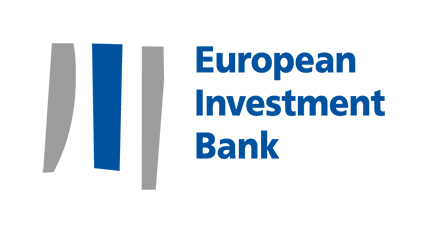 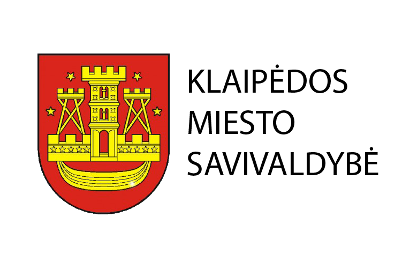 PROJEKTO RENGIMO PASLAUGŲFINANSAVIMO SUTARTIStarpEUROPOS INVESTICIJŲ BANKOirKLAIPĖDOS MIESTO SAVIVALDYBĖS ADMINISTRACIJOSSUTARTIES NUMERIS ELENA-2017-067TurinysI — SPECIALIOSIOS SĄLYGOS	5I.1 STRAIPSNIS — PASKIRTIS	5I.2 STRAIPSNIS —TRUKMĖ	5I.3 STRAIPSNIS — GALUTINIO PARAMOS GAVĖJO VAIDMUO	5I.4 STRAIPSNIS — PROJEKTO RENGIMO PASLAUGŲ FINANSAVIMAS	5I.5 STRAIPSNIS — MOKĖJIMO SĄLYGOS	6I.6 STRAIPSNIS — ATASKAITŲ IR KITŲ DOKUMENTŲ TEIKIMAS	7I.7 STRAIPSNIS — BANKO SĄSKAITA	7I.8 STRAIPSNIS — BENDROSIOS ADMINISTRACINĖS NUOSTATOS	8I.9 STRAIPSNIS — TAIKYTINA TEISĖ IR KOMPETENTINGAS TEISMAS	8II — BENDROSIOS SĄLYGOS	8A DALIS — TEISINĖS IR ADMINISTRACINĖS NUOSTATOS	8II.1 STRAIPSNIS — ATSAKOMYBĖ	8II.2 STRAIPSNIS — INTERESŲ KONFLIKTAS	9II.3 STRAIPSNIS — REZULTATŲ NUOSAVYBĖS TEISĖ IR NAUDOJIMAS	9II.4 STRAIPSNIS — KONFIDENCIALUMAS	9II.5 STRAIPSNIS — INFORMACIJOS VIEŠINIMAS	9II.6 STRAIPSNIS — NENUGALIMA JĖGA	10II.7 STRAIPSNIS — SUTARČIŲ SUDARYMAS	10II.8 STRAIPSNIS— SUTARTIES NUTRAUKIMAS	11II.9 STRAIPSNIS — SUTARTIES PAKEITIMAI	12B DALIS — FINANSINĖS NUOSTATOS	13II.10 STRAIPSNIS — TINKAMOS FINANSUOTI IŠLAIDOS	13II.11 STRAIPSNIS — BENDROSIOS MOKĖJIMŲ NUOSTATOS	14II.12 STRAIPSNIS — GALUTINĖS SUTARTIES SUMOS NUSTATYMAS	15II.13 STRAIPSNIS — LĖŠŲ SUSIGRĄŽINIMAS	15II.14 STRAIPSNIS — STEBĖJIMAS, KONTROLĖ IR AUDITAS	16PARAŠAI	17I priedas : Projekto rengimo paslaugų ir planuojamos Investicijų programos aprašas	19II priedas: Projekto rengimo paslaugų sąmata	27III priedas: Tinkamumo finansuoti taisyklės Projekto rengimo paslaugoms ir planuojama Investicijų programa	29IV priedas: Techninio įgyvendinimo ataskaitos ir finansinės ataskaitos	31A.1.	PRADINĖ ATASKAITA – DETALI DARBO PROGRAMA	34A.2.	PUSMEČIO PAŽANGOS ATASKAITA	35A.3.	TARPINĖ ATASKAITA	40A.4.	GALUTINĖ ATASKAITA	46V priedas: Ex-ante komentarų apie didelės apimties subrangos sutarčių technines užduotis (TU) prašymo kriterijų forma	47VI priedas: Nuoroda į „ELENA - Horizontas 2020“ finansavimą ir teisinės atsakomybės atsisakymas	48VII priedas: „ELENA” PRP informacinė lentelė	50VIII priedas: EIB pirkimų vadovas	52 ELENA sutartyse, sudarytose tarp Banko ir Galutinių paramos gavėjų, naudojamos apibrėžtys  PROJEKTO RENGIMO PASLAUGŲ FINANSAVIMO SUTARTIS SUTARTIES NUMERIS ELENA-2017-67susijusi su projekto „Elektra varomo viešojo transporto naujų galimybių plėtra (DEPO)“ įgyvendinimu pagal „ELENA“ priemonę (toliau – Sutartis). (Šiam finansavimui teikiama dotacija pagal programą „Horizontas 2020“) Europos investicijų bankas (EIB) (toliau – Bankas), įsikūręs adresu 98-100 boulevard Konrad Adenauer, L-2950 Liuksemburgas, Liuksemburgo Didžioji Hercogystė, pasirašant šią sutartį atstovaujamas direktoriaus François Trévoux ir padalinio vadovės Ruth Nilandiš vienos pusės,irKlaipėdos miesto savivaldybės administracija, įsikūrusi adresu Liepų g. 11, 91502 Klaipėda, Lietuva, (toliau – Galutinis paramos gavėjas), pasirašant šią sutartį atstovaujama Klaipėdos miesto savivaldybės administracijos direktoriaus Sauliaus Budino iš kitos pusėsSUSITARĖToliau pateikiamos Specialiosios sąlygos ir Bendrosios sąlygos, taip pat šie Priedai: I priedas	Projekto rengimo paslaugų ir planuojamos Investicijų programos aprašasII priedas	Numatomas projekto rengimo paslaugų biudžetasIll priedas	Tinkamumo finansuoti taisyklės Projekto rengimo paslaugoms ir planuojama Investicijų programaIV priedas	Techninio įgyvendinimo ataskaitos ir finansinės ataskaitosV priedas	Ex-ante komentarų apie didelės apimties subrangos sutarčių technines užduotis (TU) prašymo kriterijų formaVI priedas	Nuoroda į „ELENA – Horizontas 2020“ finansavimą ir teisinės atsakomybės atsisakymas VII priedas	„ELENA” PRP informacinė lentelė VIII priedas	EIB viešųjų pirkimų vadovasNeatitikimų, nenuoseklumo ir (arba) prieštaravimų šios Sutarties sąlygoms atveju dokumentai turi viršenybę tokia tvarka:Specialiosios sąlygosBendrosios sąlygosI priedasKiti priedaiI — SPECIALIOSIOS SĄLYGOSI.1 STRAIPSNIS — PASKIRTIS I.1.1. Bankas nusprendė skirti finansavimą Projekto „Elektra varomo viešojo transporto naujų galimybių plėtra" (DEPO) rengimo paslaugoms pagal sąlygas, nurodytas Specialiose sąlygose, Bendrosiose sąlygose ir Sutarties prieduose.I.1.2. Galutinis paramos gavėjas priimą šią Sutartį ir įsipareigoja veikdamas savo atsakomybe daryti viską, kas jo galioje, kad būtų įgyvendinta I priede aprašyta Projekto rengimo paslaugų darbų programa.I.2 STRAIPSNIS —TRUKMĖ Sutartis įsigalioja 2017 m. liepos 1 d. ir lieka galioti iki 2021 m. birželio 30 d., nebent būtų nutraukta anksčiau remiantis II.8 straipsniu.I.3 STRAIPSNIS — GALUTINIO PARAMOS GAVĖJO VAIDMUOGalutinis paramos gavėjas „inter alia“ privalo:užtikrinti, kad Projekto rengimo paslaugos būtų vykdomos pagal Sutarties nuostatas; prisiimti atsakomybę už informacijos ir visų dokumentų (ypač susijusių su mokėjimo prašymais), kurie gali būti reikalaujami pagal Sutartį, pateikimą Bankui;informuoti banką apie biudžeto pervedimus, kaip numatyta I.4.3 straipsnyje; privalo nurodyti mokėjimo prašymus, išsamiai išdėstant II priede numatytą Projekto rengimo paslaugų sąmatą ir faktines patirtas išlaidas. I.4 STRAIPSNIS — PROJEKTO RENGIMO PASLAUGŲ FINANSAVIMASI.4.1. Numatytos bendrosios Tinkamos finansuoti išlaidos sudaro 675 700 (šešis šimtus septyniasdešimt penkis tūkstančius septynis šimtus) Eur, kaip nurodyta II priede pateiktoje Projekto rengimo paslaugų sąmatoje. I.4.2. Bankas įneša ne daugiau kaip 90 % visų I.4.1. straipsnyje nurodytų Tinkamų finansuoti išlaidų, daugiausia 608 130 (šešis šimtus aštuonis tūkstančius šimtą trisdešimt) Eur.I.4.3. Pakeitimai tarp II kategorijos apskaičiuotų bendrų Tinkamų finansuoti išlaidų, nurodytų II priede (Tiesioginės personalo išlaidos ir išorės ekspertai) turi būti iš anksto raštu patvirtinti Banko ir turėtų būti ne didesni kaip 10 % visų Tinkamų finansuoti išlaidų, nurodytų I.4.1 straipsnyje.I.4.4. Investicijų programos, apibrėžtos pagal I.4.5 straipsnį ir rengiamos pagal šia sutartimi finansuojamas Projekto rengimo paslaugas, suma turi būti bent 10 kartų didesnė už bendrąjį Banko įnašą, kaip numatyta I.4.2 straipsnyje (Sverto koeficientas).I.4.5 Investicijų programos suma atitinka sumą:a) investicijų, atliktų sutarties galiojimo laikotarpiu, tiesiogiai remiamų Projekto rengimo paslaugomis pagal šią sutartį; ir b) numatomos sutarties vertės, skirtos tolesnėms investicijoms, remiamoms Projekto rengimo paslaugomis pagal šią sutartį, ir paskelbtą atitinkamame pranešime apie šios investicijos pirkimo procedūrą ir pagal taikytinas viešųjų pirkimų taisykles.Kad galėtų būti įtrauktas į I.4.5 straipsnio b) punktą, atitinkamas biudžetas turėjo būti užtikrintas prieš paskelbimą, taigi sutartis negali būti susieta su biudžeto lėšų buvimu. Turi būti pateikti atitinkami įrodymai. Galutinis konkurso procedūros atšaukimas pagal taikomas taisykles dėl kitų priežasčių, išskyrus tai, kad nėra biudžeto lėšų, neturi įtakos numatomos sutarties vertės įtraukimui nustatant Investicijų programos sumą pagal I.4.5 straipsnio b) punktą I.5 STRAIPSNIS — MOKĖJIMO SĄLYGOS Projekto rengimo paslaugos finansuojamos pagal šias mokėjimo nuostatas:I.5.1. Pirmasis išankstinis finansavimas 	
Per 45 (keturiasdešimt penkias) kalendorines dienas nuo Sutarties įsigaliojimo Galutiniam paramos gavėjui pateikiama 243 252 (dviejų šimtų keturiasdešimt trijų tūkstančių dviejų šimtų penkiasdešimt dviejų) Eur išankstinio finansavimo išmoka, kuri sudaro 40 % sumos, nurodytos I.4.2 straipsnyje.I.5.2. Antrasis išankstinis finansavimas 	
Galutinis paramos gavėjas gali prašyti antrojo išankstinio finansavimo mokėjimo, kurį sudaro 30 % nuo sumos, nurodytos I.4.2 straipsnyje, prie kurios pridedama tarpinė ataskaita, kaip nurodyta I.6 straipsnyje. Mokėjimas atliekamas Galutiniam paramos gavėjui Bankui patvirtinus tarpinę ataskaitą. Bankas turi 30 (trisdešimt) dienų patvirtinti ar atmesti ataskaitą, pateikti antrąjį išankstinį finansavimą arba paprašyti papildomų patvirtinamųjų dokumentų ar informacijos. Galutiniam paramos gavėjui suteikiama 15 (penkiolika) kalendorinių dienų, per kurias būtina pateikti papildomą informaciją arba naują ataskaitą. Bankas gali sustabdyti antrojo išankstinio finansavimo sumos mokėjimą II.11.2 straipsnyje numatyta tvarka.Kita išankstinio finansavimo įmoka pateikiama išeikvojus ne mažiau kaip 70 % visos ankstesnio išankstinio finansavimo sumos. Jei ankstesnio išankstinio finansavimo suma išeikvota mažiau nei 70 %, naujojo išankstinio finansavimo suma sumažinama tokia suma, kuri buvo neišeikvota pateikus ankstesnįjį išankstinį finansavimą. Paramos gavėjas, teikdamas prašymą dėl naujo mokėjimo, privalo pateikti išlaidų ataskaitą.I.5.3. Likučio mokėjimas 	
Atlikęs Projekto rengimo paslaugas, Galutinis paramos gavėjas gali išsiųsti likučio mokėjimo prašymą kartu su galutine įgyvendinimo ataskaita, kaip nurodyta I.6 straipsnyje.Sutartinės sumos likutis išmokamas Galutiniam paramos gavėjui Bankui patvirtinus galutinę įgyvendinimo ataskaitą, ir Bankui patikrinus, ar „ELENA“ Projekto rengimo paslaugomis remiama Investicijų programos suma yra bent 10 kartų didesnė už Sutarties sumą, kaip apibrėžta I.4.2 straipsnyje. Jei neatsižvelgiama į I.4.4 straipsnyje apibrėžtą Sverto koeficientą, Bankas turi teisę II.13 straipsnyje numatyta tvarka susigrąžinti dalį ar visą dotaciją, t.y. sumas, sumokėtas pagal I.5.1 ir I.5.2.straipsnius. Bankas turi 60 (šešiasdešimt) dienų patvirtinti arba atmesti galutinę įgyvendinimo ataskaitą ir sumokėti likutį arba paprašyti papildomų patvirtinamųjų dokumentų ar informacijos. Galutiniam paramos gavėjui suteikiama 20 (dvidešimt) kalendorinių dienų papildomai informacijai arba naujai ataskaitai pateikti.Bankas gali sustabdyti likučio mokėjimą II.11.2 straipsnyje numatyta tvarka.I.6 STRAIPSNIS — ATASKAITŲ IR KITŲ DOKUMENTŲ TEIKIMAS I.6.1.	Pagal Sutarties IV priedą ir Banko pateiktą formą Galutinis paramos gavėjas turi pateikti šiuos dokumentus: a) 	Pradinę ataskaitą – tai išsami Projekto rengimo paslaugų darbų programa; teikiama praėjus trims mėnesiams nuo pradžios datos, nurodytos I.2 straipsnyje.b) 	Pusmečio pažangos ataskaitą; teikiama visą Projekto rengimo paslaugų teikimo laikotarpį kas šešis mėnesius nuo pradžios datos, nurodytos I.2 straipsnyje.c) 	Tarpinę ataskaitą (įskaitant finansines ataskaitas); teikiama po 24 (dvidešimt keturių) mėnesių nuo pradžios datos, nurodytos I.2 straipsnyje.d) 	Galutinę įgyvendinimo ataskaitą (įskaitant finansines ataskaitas); teikiama po 1 (vieno) mėnesio nuo Projekto rengimo paslaugų pabaigos, nurodytos I.2 straipsnyje.Visi šie dokumentai pateikiami anglų arba prancūzų kalba, 1 (viena) originalo ir 1 (viena) elektronine forma. Bet kokie kiti dokumentai pateikiami I priede numatyta tvarka.I.6.2. Tarpinė ataskaita, apimanti laikotarpį nuo 1 mėnesio iki 24 mėnesių, pateikiama per 30 (trisdešimt) kalendorinių dienų nuo atitinkamo ataskaitinio laikotarpio pabaigos. I.6.3. Galutinė įgyvendinimo ataskaita, apimanti visą Projekto rengimo paslaugų trukmę, pateikiama per 30 (trisdešimt) kalendorinių dienų nuo I.2 straipsnyje nurodytų Projekto rengimo paslaugų pabaigos datos. Galutinėje ataskaitoje pateikiama audituojama Projekto rengimo paslaugų išlaidų finansinė ataskaita ir nuoroda į konkrečias reikalavimus atitinkančias dalis srityse, kurioms taikomos Projekto rengimo paslaugos Investicijų programos plėtrai, kaip nurodyta Sutarties III priede.I.6.4. Jei Galutinis paramos gavėjas nepateikia reikalingų ataskaitų ir priimtino raštiško paaiškinimo apie priežastis, dėl kurių jis negali įvykdyti šio įsipareigojimo, Bankas gali nutraukti šią Sutartį, atsisakyti sumokėti bet kokią nesumokėtą sumą ir susigrąžinti sumokėtas sumas.I.6.5. Bankas peržiūri visas I.6.1 punkte nurodytas ataskaitas, bet oficialiai patvirtina tik tarpinę ir galutinę įgyvendinimo ataskaitas.I.7 STRAIPSNIS — BANKO SĄSKAITA Mokėjimai eurais atliekami į žemiau nurodytą Galutinio paramos gavėjo banko sąskaitą arba subsąskaitą:	 Banko pavadinimas: 		AB DNB bankasPadalinio adresas: 		Konstitucijos pr. 21A, 03601 Vilnius, LietuvaTikslus sąskaitos turėtojo pavadinimas: 			Klaipėdos miesto savivaldybės administracijaSąskaitos numeris(su banko kodais): 		LT464010042300174910IBAN sąskaitos kodas: 	LT464010042300174910 BIC kodas: 			AGBLLT2XNurodyta sąskaita ar subsąskaita turi atpažinti Banko pervedamas lėšas.Galutinis paramos gavėjas turi nedelsdamas raštu informuoti Banką apie bet kokį numatomą minėtų banko sąskaitos duomenų pakeitimą, kuris bus patvirtintas Bankui pateikus patvirtinamąjį laišką apie naujai gautus banko sąskaitos duomenis.I.8 STRAIPSNIS — BENDROSIOS ADMINISTRACINĖS NUOSTATOSBet kokia komunikacija, susijusi su šia Sutartimi, turi vykti raštu anglų arba prancūzų kalba, nurodant Sutarties numerį ir Projekto rengimo paslaugų pavadinimą, ir siunčiama šiais adresais:Bankui: Europos investicijų bankas (EIB)Projektų direktoratasEnergijos efektyvumas ir mažos apimties energijos projektaiSkyriaus vadovas Dirk Roos100, Boulevard Konrad AdenauerL-2950 Liuksemburgas Laikoma, kad korespondencija paprastuoju paštu yra Banko gauta tą dieną, kurią ji yra oficialiai užregistruota atsakingo asmens pirmiau nurodytame Banko skyriuje. Galutiniam paramos gavėjui: 	
Klaipėdos miesto savivaldybės administracijaKlaipėdos miesto savivaldybės administracijos direktorius Saulius BudinasLiepų g. 11, 91502 Klaipėda, Lietuva I.9 STRAIPSNIS — TAIKYTINA TEISĖ IR KOMPETENTINGAS TEISMAS Projekto rengimo paslaugas reglamentuojamos šios Sutarties nuostatomis ir ES teisės aktais.Bet koks ginčas tarp Šalių dėl šios Sutarties aiškinimo, taikymo ar vykdymo, įskaitant jos buvimą, galiojimą ar nutraukimą, kuris nėra išspręstas draugiškai, pateikiamas Europos Sąjungos Teisingumo Teismo jurisdikcijai.II — BENDROSIOS SĄLYGOSA DALIS — TEISINĖS IR ADMINISTRACINĖS NUOSTATOSII.1 STRAIPSNIS — ATSAKOMYBĖ II.1.1 Galutinis paramos gavėjas yra atsakingas už jam priskirtų teisinių įsipareigojimų laikymąsi. II.1.2 Bankas jokiomis aplinkybėmis ar dėl kokių nors priežasčių negali būti laikomas atsakingu, jei pagal Sutartį pateikiamas reikalavimas atlyginti žalą, patirtą vykdant Projekto rengimo paslaugas. Todėl Bankas nepatenkins jokio prašymo dėl žalos atlyginimo ar kompensacijos. II.1.3, Galutinis paramos gavėjas atlygina bet kokią žalą, kurią patyrė Bankas dėl Projekto rengimo paslaugų vykdymo ar netinkamo vykdymo išskyrus nenugalimos jėgos atvejusII.1.4 Galutiniam paramos gavėjui tenka vienintelė atsakomybė trečiųjų šalių atžvilgiu, įskaitant bet kokią žalą, kurią jis patyrė vykdant Projekto rengimo paslaugas.II.2 STRAIPSNIS — INTERESŲ KONFLIKTAS Galutinis paramos gavėjas įsipareigoja imtis visų būtinų priemonių, kad būtų išvengta interesų konfliktų rizikos, galinčios turėti įtakos nešališkam ir objektyviam Projekto rengimo paslaugų rezultatui. Toks interesų konfliktas gali kilti dėl ekonominių interesų, politinių ar nacionalinių ryšių, šeiminių ar emocinių priežasčių, ar kitų bendrų interesų. Bankas turi būti nedelsiant raštu informuojamas apie bet kokią situaciją, kuri gali sudaryti arba sukelti interesų konfliktą vykdant Projekto rengimo paslaugas. Galutinis paramos gavėjas įsipareigoja imtis visų būtinų veiksmų, kad nedelsiant ištaisytų šią situaciją. Bankas pasilieka teisę patikrinti, ar taikomos priemonės yra tinkamos, ir gali pareikalauti, kad Galutinis gavėjas prireikus per tam tikrą laiką imtųsi papildomų priemonių.II.3 STRAIPSNIS — REZULTATŲ NUOSAVYBĖS TEISĖ IR NAUDOJIMAS II.3.1 Jei Sutartyje nenurodyta kitaip, Projekto rengimo paslaugų rezultatų nuosavybės teisė, įskaitant pramoninės ir intelektinės nuosavybės teises, ataskaitas ir kitus su ja susijusius dokumentus, suteikiama Galutiniam paramos gavėjui.II.3.2 Galutinis paramos gavėjas, nepažeisdamas II.3.1 ir II.4 straipsnių, suteikia Bankui teisę laisvai naudotis Projekto rengimo paslaugų rezultatais, kuriuos laiko esant tinkamais.II.4 STRAIPSNIS — KONFIDENCIALUMAS Bankas ir Galutinis paramos gavėjas įsipareigoja saugoti bet kokio konfidencialiu laikomo dokumento, informacijos ar kitokios tiesiogiai su sutarties objektu susijusios medžiagos konfidencialumą, jei atskleidimas galėtų pakenkti kitai šaliai. Šalys privalo laikytis šio įpareigojimo iki Projekto rengimo paslaugų vykdymo pabaigos.Tačiau ši pareiga neturi įtakos bet kokiam informacijos perdavimui, kurio reikalaujama pagal įstatymus arba teismo, turinčio jurisdikciją šioje srityje, įsakymu, įskaitant informacijos perdavimą Europos Komisijai, Europos kovos su sukčiavimu tarnybai (OLAF) ir / arba Audito Rūmams.II.5 STRAIPSNIS — INFORMACIJOS VIEŠINIMASII.5.1 Jei Bankas nenurodo kitaip, bet koks Galutinio paramos gavėjo žodinis ar spausdintinis pranešimas apie Projekto rengimo paslaugas, įskaitant pranešimus konferencijų, mokymo programų, seminarų ar simpoziumų metu, turi būti pateikiamas nurodant, kad Projekto rengimo paslaugos buvo finansuojamos pagal programos „Horizontas“ „ELENA“ priemonę. Galutinis paramos gavėjas užtikrina, kad informacija teikiama tinkamai, siekiant informuoti visuomenę apie Europos Komisijos vaidmenį „ELENA“ paramos priemonės vykdyme.Galutinio paramos gavėjo bet kuria forma ar bet kurioje laikmenoje skelbiama informacija taip pat turi nurodyti, kad vienintelė atsakomybė tenka autoriui ir kad Bankas nėra atsakingas už paviešintos informacijos naudojimą.VI priede pateikiama išsami informacija apie programos „Horizontas 2020“ prekės ženklą ir atsakomybės atsisakymą. Tai turi būti paminėta visuose leidiniuose, informaciniuose lapeliuose ir kitose žiniasklaidos priemonėse, susijusiose su „ELENA“ priemone remiamomis Projekto rengimo paslaugomis.II.5.2 Galutinis paramos gavėjas įgalioja Banką ir / arba Europos Komisiją paskelbti šią informaciją bet kokia forma ir bet kokioje laikmenoje, taip pat ir internetu:Galutinio paramos gavėjo pavadinimą ir adresą,dotacijos objektą ir tikslą,suteiktą sumą ir finansuojamą bendrųjų išlaidų dalį.VII priedas – „ELENA“ PRP informacinė lentelė, susijusi su Projekto rengimo paslaugų „Elektra varomo viešojo transporto naujų galimybių plėtra (DEPO)“ įgyvendinimu bus paskelbta EIB interneto svetainėje. Gavęs racionalų ir tinkamai pagrįstą Galutinio paramos gavėjo prašymą, Bankas gali sutikti atsisakyti tokios informacijos viešinimo, jei anksčiau nurodytos informacijos atskleidimas gali pakenkti Galutinio paramos gavėjo saugumui arba pakenkti jų komerciniams interesams.II.6 STRAIPSNIS — NENUGALIMA JĖGA II.6.1 Nenugalima jėga reiškia bet kokią nenumatytą išskirtinę situaciją ar aplinkybes, kurių šalys negali kontroliuoti, ir kurios neleidžia šalims įvykdyti kurių nors įsipareigojimų pagal Sutartį ne dėl šalių padarytų klaidų ar neatsargumo ir, kurios, nepaisant visų reikalingų veiksmų, pasirodė neįveikiamos. Įrangos ar medžiagų defektai arba vėlavimas pristatyti įrangą ir medžiagas (išskyrus atvejus, kai jie atsiranda dėl nenugalimos jėgos aplinkybių), darbo ginčai, streikai ar finansiniai sunkumai negali būti laikomi nenugalimos jėgos aplinkybėmis.II.6.2 Šalis, susidūrusi su nenugalimos jėgos aplinkybėmis, turi nedelsdama informuoti kitą šalį registruotu laišku (pranešant apie laiško pristatymą) arba lygiaverčiu būdu, nurodydama aplinkybių pobūdį, tikėtiną trukmę ir numatomus padarinius. II.6.3 Šalis negali būti laikoma nevykdanti savo įsipareigojimų pagal sutartį, jei įsipareigojimų nevykdymas yra sąlygotas nenugalimos jėgos aplinkybių. Šalys privalo dėti visas pastangas, kad sumažintų žalą, patirtą dėl nenugalimos jėgos aplinkybių..II.7 STRAIPSNIS — SUTARČIŲ SUDARYMAS II.7.1 Jei Galutiniam paramos gavėjui reikia sudaryti subrangos sutartis, kad būtų galima vykdyti Projekto rengimo paslaugas, o šios subrangos sutartys yra Projekto rengimo paslaugų biudžete nurodytos kaip Finansuoti tinkamos išlaidos, jos skiriamos pagal EIB Pirkimų vadovą, nurodytą VIII priede.II.7.2 Subrangos sutartys turi būti nurodytos I priede, o atitinkamos numatomos išlaidos turi būti išsamiai išdėstytos II priede nurodytame biudžete.II.7.3 Galutinis paramos gavėjas išimtinai atsakingas už Projekto rengimo paslaugų vykdymą ir Sutarties sąlygų laikymąsi. Galutinis paramos gavėjas įsipareigoja imtis reikiamų priemonių, kad rangovas atsisakytų visų teisių Banko atžvilgiu pagal sutartį.II.7.4 Galutinis paramos gavėjas įsipareigoja užtikrinti, kad subrangovui taip pat būtų taikomos Sutarties II.1, II.2, II.3, II.4, II.5 ir II.14 straipsniuose nustatytos sąlygos. II.7.5 Jei sudaromos subrangos sutartys, kurių bendra vertė yra didesnė nei 209 000 EUR (be PVM), prieš paskelbiant konkursą Galutinis paramos gavėjas turės pateikti Bankui prašymą pateikti pastabas dėl techninių užduočių, susijusių su subrangos sutartimi. Galutinis paramos gavėjas teikia šį prašymą pagal Sutarties V priedą. Bankas atsakymą į prašymą pateikia per 15 (penkiolika) darbo dienų. II.7.6 Sutartys, kurioms gali būti skiriama parama pagal šia sutartį, gali būti skiriamos tik įsigaliojus šiai sutarčiai.II.8 STRAIPSNIS— SUTARTIES NUTRAUKIMASII.8.1 Sutarties nutraukimas, kai nutraukiančioji šalis yra Galutinis paramos gavėjas Tinkamai pagrįstais atvejais Galutinis paramos gavėjas gali bet kuriuo metu atšaukti Galutinio paramos gavėjo prašymą suteikti paramą ir nutraukti Sutartį, pranešdamas apie tai raštu prieš 60 (šešiasdešimt) dienų ir nurodydamas nutraukimo priežastis. Jei nurodytos priežastys Bankui yra priimtinos, Galutinis paramos gavėjas neturi mokėti kompensacijos ar atlyginti žalos. Jei nutraukimo priežastys nepateikiamos arba Bankas nemano, kad priežastys yra priimtinos, laikoma, kad Sutartis buvo netinkamai nutraukta ir taikomas II.8.4 straipsnio antras punktas.II.8.2 Sutarties nutraukimas, kai nutraukiančioji šalis yra BankasBankas gali nuspręsti nutraukti Sutartį nepateikdamas jokios kompensacijos ar žalos atlyginimo tokiomis aplinkybėmis: 	(a) jei pasikeičia Galutinio paramos gavėjo teisinė, finansinė, techninė, organizacinė ar nuosavybės padėtis, kuri gali reikšmingai paveikti Projekto rengimo paslaugas arba sukelti abejonių dėl sprendimo sudaryti sutartį;(b) jei Galutinis paramos gavėjas nesilaiko bet kurių savo esminių įsipareigojimų pagal Sutartį;(c) nenugalimos jėgos atveju, apie kurį pranešta pagal II.6 straipsnį;(d) jei Galutinis paramos gavėjas yra paskelbiamas bankrutavusiu, likviduojamas ar yra sietinas su kitomis panašaus pobūdžio procedūromis;(e) jei Galutinis paramos gavėjas, siekdamas gauti Sutartyje numatytas lėšas, pateikia klaidingą informaciją arba pateikia informaciją ar ataskaitas, nesuderinamas su realybe;(f) jei Galutinis paramos gavėjas tyčia arba dėl aplaidumo padarė esminį pažeidimą vykdydamas Projekto rengimo paslaugas arba esant sukčiavimui, korupcijai ar bet kokiems kitiems neteisėtiems Galutinio paramos gavėjo veiksmams, kurie kenkia Banko finansiniams interesams. Esminį pažeidimą sudaro bet koks bet kokių sutartinių įsipareigojimų, taikytinų teisinių ar reguliavimo nuostatų pažeidimas dėl Galutinio paramos gavėjo veiksmų ar neveikimo, dėl kurio Bankui kyla arba gali kilti grėsmė reputacijai arba finansiniai nuostoliai;(g) jei Investicijų programos, kuri turi būti parengta pagal „ELENA“ Projekto vystymo paslaugas, suma yra 10 kartų mažesnė už šios sutarties sumą, kaip apibrėžta 1.4.2 straipsnyje (Sverto koeficientas).II.8.3 Sutartis nutraukimo tvarka II.8.2 straipsnio a, b ir d punktuose nurodytais atvejais Galutinis paramos gavėjas per 30 dienų nuo pranešimo apie Banko sprendimą nutraukti sutartį dienos turi pateikti savo pastabas ir imtis būtinų priemonių, kad užtikrintų nuolatinį įsipareigojimų pagal sutartį vykdymą. Jei 8.2 straipsnio c, e, f ir g punktuose nurodytais atvejais pranešimas nepateikiamas, nutraukimas įsigalioja kitą dieną po pranešimo apie Banko sprendimą nutraukti sutartį gavimo.II.8.4 Sutarties nutraukimo padariniai Sutarties nutraukimo atveju Bankas apsiriboja tik Galutinio paramos gavėjo Tinkamų finansuoti išlaidų padengimu, patirtų iki nutraukimo įsigaliojimo dienos. Neatsižvelgiama į išlaidas, susijusias su dabartiniais įsipareigojimais, kurie neturi būti įvykdyti iki sutarties nutraukimo. Galutinio mokėjimo prašymui pateikti Galutiniam paramos gavėjui suteikiama 60 (šešiasdešimt) dienų nuo Sutarties nutraukimo įsigaliojimo dienosJei Galutinis paramos gavėjas netinkamai nutraukia sutartį arba Bankas nutraukia sutartį remdamasis II.8.2 straipsnio e, f arba g punktais, Bankas išimties tvarka gali reikalauti iš dalies arba visiškai grąžinti sumas, jau sumokėtas pagal Sutartį, pridėjus žalos atlyginimo mokestį, lygų 5 % skiriamos didžiausios dotacijos sumos, kaip nurodyta I.4.2 straipsnyje.II.9 STRAIPSNIS — SUTARTIES PAKEITIMAIII.9.1 Šios Sutarties pakeitimai atliekami raštu ir įsigalioja, kai juos atlieka abi Šalys.II.9.2 Šalys, besilaikydamos III priede nustatytų tinkamumo taisyklių, gali bet kuriuo metu sutikti keisti šios Sutarties I priedą vienai iš Šalių patiekus rašytinį prašymą.II.9.3 Pakeitimai, turintys įtakos biudžetui, kai išlaidų perkėlimas iš vienos kategorijos (tiesioginės išlaidos personalui arba išorės ekspertams / subrangos sutartys) į kitą, ir kai suma neviršija 10 % viso biudžeto, gali būti vienašališkai atliekami Galutinio paramos gavėjo tik vieną kartą Sutarties galiojimo laikotarpiu ir tik jei apie juos nedelsiant pranešama Bankui.B DALIS — FINANSINĖS NUOSTATOSII.10 STRAIPSNIS — TINKAMOS FINANSUOTI IŠLAIDOS Šios išlaidos yra laikomos tinkamoms finansuoti išlaidomis:II.10.1 Tinkamos finansuoti išlaidos yra Galutinio paramos gavėjo samdomų išorės ekspertų išlaidos arba išlaidos, susijusios su papildomai Paramos gavėjo samdomais darbuotojais (tiesioginės personalo išlaidos). Tinkamos finansuoti išlaidos turi atitikti šiuos kriterijus: jos patiriamos Projekto rengimo paslaugų laikotarpiu, o darbų priėmimo–perdavimo aktas pasirašytas įsigaliojus Sutarčiai; jos yra būtinos Projekto rengimo paslaugų įgyvendinimui; jos atitinka taikomų mokesčių ir socialinės teisės aktų reikalavimus; jos yra pagrįstos, pateisinamos ir atitinka patikimo finansų valdymo reikalavimus, ypač ekonomiškumo ir našumo reikalavimus.Galutinio paramos gavėjo vidaus apskaitos ir audito procedūros turi leisti tiesiogiai suderinti deklaruotas Projekto rengimo paslaugų išlaidas ir įplaukas su atitinkamomis apskaitos ataskaitomis ir patvirtinamaisiais dokumentais.Tiesioginės personalo išlaidos apima faktinį darbo užmokestį, socialinio draudimo įmokas ir kitas įstatymų numatytas išlaidas, įskaičiuotas į atlyginimą, su sąlyga, kad šios išlaidos neviršija vidutinio atlyginimo, atitinkančio įprastą Galutinio paramos gavėjo mokamų atlyginimų politiką.Galutinio paramos gavėjo darbuotojai ar išorės ekspertai, kurie yra sudarę sutartį su Galutiniu paramos gavėju, darbus, susijusius su šioje Sutartyje aprašytomis Projekto rengimo paslaugomis, gali atlikti dirbdami pilnu etatu arba puse etato su sąlyga, kad:arba:pasirašoma nauja sutartis dėl šių konkrečių darbų, arbapasirašomas papildomas susitarimas prie esamos paslaugų sutarties. Šį papildomą susitarimą pasirašo atitinkamas darbuotojas ar išorės ekspertas, ir direktorius (-iai), atsakingas (-i) už darbo ar paslaugų teikimo sutarčių sudarymą. Jame nurodomas:Projekto rengimo paslaugoms skirtas laikas, numatomas užmokestis už valandą/dieną/mėnesį ir atitinkamo darbuotojo ar išorės eksperto funkcijos ir vaidmuo. Galutinis paramos gavėjas užtikrina, kad atitinkamas darbuotojas ar išorės ekspertas fiksuotų ir pagrįstų savo darbo valandas atitinkamomis priemonėmis (darbo laiko apskaitos žiniaraštyje, naudojantis atitinkama įmonės programine įranga ir t.t.), kad būtų galima pagrįsti išlaidas ir numatyti darbo laiką. II.10.2 Tinkamos finansuoti išlaidos yra išlaidos, tiesiogiai kylančios dėl Priemone numatytų reikalavimų (informacijos sklaida, tam tikras projekto vertinimas, auditas, vertimai, kopijavimas), įskaitant išlaidas, patiriamas suteikiant reikalaujamas finansine garantijas, su sąlyga, kad atitinkamos paslaugos perkamos pagal taikomas taisykles ir EIB patvirtinta tvarka, atsižvelgiant į skaidrumo, proporcingumo, vienodo požiūrio, geriausios ekonominės naudos, interesų konflikto ir nediskriminavimo principus sudarant sutartis.II.10.3 Šios išlaidos nėra laikomo tinkamomis finansuoti:Kelionių išlaidos;įrangos išlaidos;nuostoliai, patirti dėl valiutos keitimo;PVM, nebent Galutinis paramos gavėjas įrodo, kad negali susigrąžinti PVM;Galutinio paramos gavėjo deklaruotos išlaidos, kurioms padengiamos iš kito Bendrijos dotaciją gaunančio projekto ar darbo programos;per didelės arba neapdairios išlaidos.II.11 STRAIPSNIS — BENDROSIOS MOKĖJIMŲ NUOSTATOS II.11.1 Bankas atlieka mokėjimus eurais. Jei finansuojamų išlaidų valiuta nėra euras, suma konvertuojama į eurus pagal Europos Centrinio Banko paskelbtą orientacinį užsienio valiutos keitimo kursą (kuris kasdien yra derinamas tarp Europos centrinių bankų sistemai priklausančių ir nepriklausančių bankų), taikomą pirmąją mėnesio, einančio po atitinkamos finansinės ataskaitos laikotarpio, darbo dieną. Banko mokėjimai laikomi įvykdytais tą dieną, kai jie yra nurašomi nuo Banko sąskaitos.II.11.2 Bankas bet kuriuo metu gali sustabdyti mokėjimo terminą, pranešdamas Galutiniam paramos gavėjui, kad jo prašymas dėl mokėjimo negali būti įvykdytas, nes jis neatitinka Sutarties nuostatų arba dėl to, kad nebuvo parengti atitinkami patvirtinamieji dokumentai, arba dėl to, kad yra įtariama, jog kai kuriose finansinėse ataskaitose nurodytos išlaidos nėra tinkamos finansuoti ir dėl to atliekama papildoma patikra. Bankas taip pat gali sustabdyti savo mokėjimus bet kuriuo metu, jei Galutinis paramos gavėjas pažeidė ar manoma, jog galėjo pažeisti Sutarties nuostatas, ypač atliekant II.14 straipsnyje numatytus auditus ir patikrinimus.Bankas privalo informuoti Galutinį paramos gavėją apie bet kokį tokį sustabdymą registruotu laišku (pranešant apie laiško pristatymą) arba lygiaverčiu būdu, nurodydamas sustabdymo priežastis.Mokėjimų sustabdymas įsigalioja tą dieną, kai Bankas apie tai išsiunčia pranešimą. Likęs mokėjimo laikotarpis vėl pradedamas skaičiuoti nuo to momento, kai užregistruotas tinkamai parengtas mokėjimo prašymas, kai yra gauti atitinkami patvirtinamieji dokumentai arba pasibaigus Banko nurodytam mokėjimų sustabdymo laikotarpiui. II.11.3 Galutinis paramos gavėjas gali raštu teirautis informacijos apie galutinę sutarties sumą pateikdamas priežastis, kodėl su ja nesutinka, per 2 (du mėnesius) nuo Banko pateikto pranešimo apie galutinę dotacijos sumą, pagal kurią nustatoma likučio išmokėjimo suma, arba nuo banko pateikto pranešimo apie išmokėtos sumos grąžinimą pagal II.13 straipsnį, o jei tokie nėra pateikti, nuo tos dienos, kai buvo gauta likučio išmoka. Po šio termino prašymas pateikti informaciją nebus tenkinamas. Bankas įsipareigoja pateikti pagrįstą atsakymą per 2 (du mėnesius) nuo prašymo pateikti informaciją gavimo dienos. Ši procedūra nepažeidžia Galutinio paramos gavėjo teisės apskųsti Banko sprendimą pagal I.9 straipsnį. Remiantis Bendrijos teisės aktų nuostatomis, tokie skundai turi būti pateikti per 2 (du) mėnesius nuo pranešimo apie sprendimą pareiškėjui dienos arba, jei toks nepateikiamas, nuo tos dienos, kai pareiškėjas sužinojo apie sprendimą. II.12 STRAIPSNIS — GALUTINĖS SUTARTIES SUMOS NUSTATYMAS II.12.1 Bendra Banko išmokama suma jokiu būdu negali viršyti I.4.2 straipsnyje nurodytos sumos, net jei bendrosios faktinės tinkamos finansuoti išlaidos viršija I.4.1 straipsnyje nurodytas numatomas bendrąsias tinkamas finansuoti išlaidas.II.12.2 Jei po Projekto rengimo paslaugų pabaigos faktinės tinkamos finansuoti išlaidos yra mažesnės nei I.4.1 straipsnyje numatytos bendrosios tinkamos finansuoti išlaidos, Banko įnašas apribojamas suma, kuri apskaičiuojama pagal I.4.2 straipsnyje nurodytą dotacijos procentinę dalį nuo Banko patvirtintų faktinių tinkamų finansuoti išlaidų.II.12.3 Galutinis paramos gavėjas sutinka, kad galutinė parama yra nedidesnė nei suma, reikalinga išlaidoms padengti vykdant Projekto rengimo paslaugas, ir kad jokiomis aplinkybėmis nebus siekiama pelno.II.12.4 Nepažeidžiant teisės nutraukti sutartį pagal II.8 straipsnį, jeigu Projekto rengimo paslaugos neįgyvendinamos arba įgyvendinamos prastai, iš dalies arba pavėluotai, Bankas gali sumažinti iš pradžių numatytą paramą atsižvelgdamas į faktinį Projekto rengimo paslaugų įgyvendinimą šioje Sutartyje numatytomis sąlygomis.II.12.5 Įvertindamas tokiu būdu nustatytą galutinio mokėjimo sumą ir bendrą sumą, jau sumokėtą pagal Sutarties sąlygas, Bankas likutinę sumą vertina kaip Galutiniam paramos gavėjui išmokėtiną sumą. Jei bendra jau atliktų mokėjimų suma viršija galutinės dotacijos sumą, Bankas išduoda išieškojimo pavedimą dėl perviršinės sumos grąžinimo.II.13 STRAIPSNIS — LĖŠŲ SUSIGRĄŽINIMAS II.13.1 Jei Galutiniam paramos gavėjui išmokėtos lėšos turi būti grąžinamos pagal šios Sutarties sąlygas, Galutinis paramos gavėjas įsipareigoja šias lėšas grąžinti Bankui bet kokiomis jo nurodytomis sąlygomis iki jo nurodytos datos. Jeigu lėšos negrąžinamos iki nustatytos dienos, Bankas pasilieka teisę susigrąžinti lėšas tiesiogiai iš Galutinio paramos gavėjo. II.13.2 Jeigu įsipareigojimas grąžinti lėšas neįvykdomas iki Banko nustatytos dienos, mokėtinai sumai taikomos palūkanos. Pavėluoto mokėjimo palūkanos apskaičiuojamos nuo Banko nustatytos mokėjimo dienos, neįskaitant tos dienos, iki visos mokėtinos sumos sumokėjimo Bankui dienos imtinai. Kiekvienas dalinis mokėjimas iš pradžių skiriamas mokesčiams ir palūkanoms už pavėluotus mokėjimus padengti, ir tik po to pagrindinei sumai padengti.II.13.3 Jei mokėjimas neatliekamas iki nustatytos datos, Bankui grąžintinos sumos gali būti susigrąžintos išskaičiuojant jas iš bet kokių Galutiniam paramos gavėjui mokėtinų sumų, atitinkamai jį informavus registruotu laišku (pranešant apie laiško pristatymą) arba lygiaverčiu būdu. Išskirtinėmis aplinkybėmis, esant būtinybei apsaugoti Bendrijų finansinius interesus, Bankas gali susigrąžinti lėšas prieš mokėjimo terminą. Išankstinis Galutinio paramos gavėjo sutikimas nebūtinas.II.13.4 Banko išlaidas, patirtas dėl Bankui mokėtinų sumų grąžinimo, dengia tik Galutinis paramos gavėjas. II.14 STRAIPSNIS — STEBĖJIMAS, KONTROLĖ IR AUDITAS II.14.1 Galutinis paramos gavėjas įsipareigoja pateikti Bankui visą išsamią informaciją, kurios Bankas gali paprašyti siekdamas patikrinti, ar Projekto rengimo paslaugos ir Sutarties nuostatos yra tinkamai vykdomos.II.14.2 Galutinis paramos gavėjas pateikia Bankui audituotą finansinę ataskaitą apie Projekto rengimo paslaugų išlaidas ir tinkamų finansuoti Investicijų programos dedamųjų išlaidas, įtrauktas į Galutinę ataskaitą pagal I.6.3 straipsnį. Bet kokį auditą turėtų atlikti akredituotas auditorius.Audituojamoje finansinėje ataskaitoje apie Projekto rengimo paslaugų išlaidas pateikiami bent šie duomenys:Patvirtinimas, kad deklaruojamos išlaidos iš tikrųjų pasitvirtino, ir atitinkami patvirtinamieji dokumentai, t.y. sąskaitos faktūros už išorines paslaugas arba įdarbintų darbuotojų atlyginimų lapeliai.Patvirtinimas, kad deklaruojamos išlaidos yra susijusios su remiamos Investicijų programos rengimu ir yra tinkamos finansuoti pagal šią sutartį (žr. II.10 straipsnį).Teisinė nuomonė, patvirtinanti, kad sudarant subrangos sutartis su bet kuriuo išorės paslaugų teikėju (-ais) buvo laikomasi viešųjų pirkimų tvarkos pagal II.7 straipsnį.Audituojamose finansinėse ataskaitose apie Investicijų programos tinkamas finansuoti kompensuoti dedamąsias pateikiami bent šie duomenys:Patvirtinimas, kad išlaidos patirtos sutarties galiojimo laikotarpiu, taip pat atitinkami patvirtinamieji dokumentai, t.y. sąskaitos faktūros.Patvirtinimas, kad tik tos investicijų išlaidos, kurios finansuojamos pagal Sutarties Projekto rengimo paslaugas ir yra tinkamos finansuoti pagal šią Sutartį, buvo laikomos Investicijų programos dedamosiomis (žr. I.4 straipsnį ir I priedą).Tais atvejais, kai reikalaujama I.4.5 straipsnyje nurodytų sumų b) patvirtinimas, kad šios išlaidos buvo apskaičiuotos ir atitinkamai nurodytos paskelbus apie viešąjį pirkimą ir kad buvo užtikrintas atitinkamas biudžetas.II.14.3 Investicijų programą sudaro nuoseklios ir aiškiai apibrėžtos kapitalo investicijos, reikalingos vienam ar keliems projektams realizuoti, siekiant taupyti energiją, padidinti atsinaujinančios energijos naudojimą arba pagerinti judumą mieste. Šie poreikiai apima visus nuolatinio pobūdžio elementus (materialius ar nematerialius), kurie yra būtini norint pasiekti projektu siekiamų rezultatų. Bendrosios Programos investicinės išlaidos apima tyrimus ir inžinerinius ir civilinius darbus, įrangą ir įrengimą. Sudarius lizingo sutartis, nuomojamo turto vertė laikoma investicine dalimi. Finansavimo išlaidos, būsimos eksploatavimo ir priežiūros išlaidos ar būsimas energijos pirkimas nelaikomi investicinėmis išlaidomis. II.14.4 Galutinis paramos gavėjas saugo banko ar Europos Komisijos žinioje visus originalius dokumentus, ypač apskaitos ir mokesčių apskaitos dokumentus, arba išimtiniais ir tinkamai pagrįstais atvejais originalių su sutartimi susijusių dokumentų patvirtintas kopijas, saugomas bet kurioje tinkamoje laikmenoje, užtikrinančioje dokumentų vientisumą pagal galiojančius nacionalinius teisės aktus, 7 (septynerius) metus nuo I.5.3 straipsnyje nurodyto likučio sumokėjimo dienos.II.14.5 Galutinis paramos gavėjas sutinka, kad Europos Komisija ir (arba) Bankas atliktų finansinės paramos panaudojimo auditą ir kontrolę tiesiogiai pasitelkdami savo darbuotojus arba bet kurią kitą išorės įstaigą, įgaliotą atlikti auditą jų vardu. Tokie auditai ir kontrolė gali būti atliekami per visą sutarties įgyvendinimo laikotarpį, iki kol bus sumokėta likutis, ir 7 (septynerius) metus nuo likučio sumokėjimo dienos. Tam tikrais atvejais dėl audito išvadų Bankas ir / arba Europos Komisija gali priimti sprendimus dėl lėšų susigrąžinimo. II.14.6 Galutinis paramos gavėjas užtikrina, kad Banko darbuotojams ir / arba Banko ar Europos Komisijos įgaliotiems išorės darbuotojams butų suteikta prieiga prie vietų ar patalpų, kuriose vykdomos Projekto rengimo paslaugos, įskaitant elektroniniu formatu pateikimą informaciją, reikalingą tokių auditų vykdymui. II. 14.7 Europos Audito Rūmai ir Europos kovos su sukčiavimu tarnyba (OLAF) turi tas pačias teises kaip ir Bankas bei Europos Komisija, visų pirma prieigos teisę prie dokumentų, susijusių su kontrole ir auditu.PARAŠAISutartis sudaryta trimis vienodą galią turinčias egzemplioriais anglų kalba. Kiekvienas egzempliorius yra tikras dokumento originalas. Sutarties priedų apžvalgaI priedasProjekto rengimo paslaugų ir planuojamos Investicijų programos aprašasII priedasNumatomas projekto rengimo paslaugų biudžetasIII priedasTinkamumo finansuoti taisyklės Projekto rengimo paslaugoms ir planuojama Investicijų programaIV priedasTechninio įgyvendinimo ataskaitos ir finansinės ataskaitosV priedasEx-ante komentarų apie didelės apimties subrangos sutarčių technines užduotis (TU) prašymo kriterijų forma VI priedasNuoroda į „ELENA – Horizontas 2020“ finansavimą ir teisinės atsakomybės atsisakymasVII priedas„ELENA“ PRP informacinė lentelė VIII priedasEIB viešųjų pirkimų vadovasI priedas : Projekto rengimo paslaugų ir planuojamos Investicijų programos aprašas4.	Apžvalginė lentelė: Apžvalginė lentelė: sverto koeficiento apskaičiavimas atsižvelgiant į pagrindinius programos įgyvendinimo etapusII priedas: Projekto rengimo paslaugų sąmataIII priedas: Tinkamumo finansuoti taisyklės Projekto rengimo paslaugoms ir planuojama Investicijų programaToliau pateikti tinkamumo finansuoti kriterijai bus taikytini Projekto rengimo paslaugoms ir nurodytai planuojamai Investicijų programai atsižvelgiant į Galutinio paramos gavėjo poreikius.Atitinkamų sričių tinkamumas finansuotiProjekto rengimo paslaugos suteikiamos tik Investicijų programos rengimui šiose srityse (laikantis „Horizon 2020” darbo programos 2016–2017 m. „Saugus, švarus ir efektyvus energijos naudojimas“ ir „Išmanusis ekologiškas ir integruotas transportas“).Energijos vartojimo efektyvumas ir paskirstyta atsinaujinanti energija. Projektai galėtų apimti vieną ar kelias iš šių sričių: viešuosius ir privačiuosius pastatus, įskaitant ir socialinius būstus, gatvių ir eismo apšvietimą siekiant didinti energijos efektyvumą (pastatai naujinami tam, kad sumažėtų energijos suvartojimas (šildymo ir elektros)) – įdiegiama šiluminė izoliacija, efektyvi oro kondicionavimo sistema ir ventiliacija, efektyvus apšvietimas);atsinaujinančių energijos šaltinių (AEI) pasitelkiant saulės baterijas, saulės kolektorius ir biomasę integravimą į žmogaus sukurtą aplinką; investicijas į centralizuoto šildymo / vėsinimo tinklų renovavimą, išplėtimą ar statybą, grindžiamą didelio naudingumo kogeneracija ar atsinaujinančios energijos sistemomis technologijomis, kartu su decentralizuotomis kogeneracinėmis sistemomis (pastato ar kaimyninių pastatų lygmeniu);vietinę infrastruktūrą, įskaitant pažangiuosius elektros energijos tinklus, informacijos ir komunikacijos technologijų infrastruktūras energijos efektyvumui didinti, miesto įrangą energijos efektyvumui didinti, intermodalinio transporto įrangą ir degalų pildymo infrastruktūrą alternatyviuoju kuru varomas transporto priemones.Miesto transportas ir judumas miestų / priemiesčių aglomeracijose ir kitose tankiai apgyvendintose vietovėse. Projektai galėtų apimti vieną ar kelias iš šių sričių:Investicijas, skirtas remti inovatyvių sprendimų, kurie neapsiriboja dabartiniu alternatyvių degalų naudojimu miesto judumo srityje, naudojimu ir integravimu, pvz., investavimas į alternatyvių degalų transporto priemones ir degalų papildymo infrastruktūrą bei kiti veiksmai, skirti skatinti plataus masto „alternatyvių degalų“ naudojimą miesto teritorijose.Investicijas, skirtas plačiai taikyti naujas, energiją tausojančias transporto ir judumo priemones miesto teritorijose.Neįtraukiamas sektoriusAtsižvelgiant į Europos Komisijos pageidavimą, į Projekto rengimo paslaugas neįtraukiamos šios sritys: autonominės atsinaujinančios energijos sistemos, kurios nėra integruotos į pastatus, pvz., vėjo jėgainės, autonominės saulės jėgainės, koncentruota saulės energija, hidroenergija ir geoterminės elektros energijos gamyba;tolimųjų reisų transporto infrastruktūra;pramoninės infrastruktūros ir šiltnamio efekto dujų kiekio mažinimas perkeliant pramoninę infrastruktūrą į kitą vietą.IV priedas: Techninio įgyvendinimo ataskaitos ir finansinės ataskaitos Informacijos siuntimas: atsakingo asmens paskyrimasUž informacijos siuntimą Bankui atsakingas asmuo:Minėtas (-i) kontaktinis (-iai) asmuo (-enys) yra šiuo metu laikomas (-i) atsakingu (-ais) kontaktiniu (-iais) asmeniu (-imis).Galutinis paramos gavėjas turi nedelsdamas informuoti EIB pasikeitus atsakingam asmeniuiReguliarus ataskaitų apie Projekto rengimo paslaugų vykdymą teikimasGalutinis paramos gavėjas praneša Bankui apie bet kokius esminius darbo programos išlaidų, terminų ar apibrėžčių pokyčius.Galutinė Projekto rengimo paslaugų įgyvendinimo ataskaitaGalutinis paramos gavėjas pristato Bankui toliau pateiktą informaciją apie projektų pabaigą ir galimus pradinius procesus ne vėliau nei nurodytu galutiniu terminu..Priedai:A.1	Pradinė ataskaita – Detali „ELENA“ techninės paramos darbo programaA.2	Pusmečio metų pažangos ataskaitaA.3	Tarpinė ataskaita kartu su finansine ataskaitaA.4	Galutinė įgyvendinimo ataskaita kartu su finansine ataskaitaA.1.	PRADINĖ ATASKAITA – DETALI DARBO PROGRAMAProjekto rengimo paslaugų (PVP) pavadinimas:„ELENA" sutarties nuoroda:Ataskaitinis laikotarpis: [Sutarties įsigaliojimo data mmmm-mm-dd] + 3 mėnesiaiPRP darbo programa.Atnaujinta PRP įgyvendinimo informacija, į kurią įeina:PRP įgyvendinimui reikalingo personalo samdymo ir paskirstymo eiga (papildomo personalo samdymo tvarka; sutartys dėl išorės paslaugų ir t. t.);pakeitimai, atlikti atsižvelgiant į pradinę programa ir jų pagrindimas; uždaviniai, grafikas ir iš anksto numatyti pagrindiniai etapai nustatytos problemos, jei tokių yra, turinčios įtakos PRP įgyvendinimuiAtaskaitos data: A.2.	PUSMEČIO PAŽANGOS ATASKAITAProjekto rengimo paslaugų (PRP) pavadinimas:„ELENA“ sutarties nuoroda:Ataskaitinis laikotarpis: 		nuo [Sutarties įsigaliojimo datos mmmm-mm-dd] iki [6 mėnesio pabaigos mmmm-mm-dd]arba	nuo [Sutarties įsigaliojimo datos mmmm-mm-dd] iki [12 mėnesio pabaigos mmmm-mm-dd]arba	nuo [Sutarties įsigaliojimo datos mmmm-mm-dd] iki [24 mėnesio pabaigos mmmm-mm-dd]arba	nuo [Sutarties įsigaliojimo datos mmmm-mm-dd] iki [30 mėnesio pabaigos mmmm-mm-dd]arba	nuo [Sutarties įsigaliojimo datos mmmm-mm-dd] iki [36 mėnesio pabaigos mmmm-mm-dd]arba	nuo [Sutarties įsigaliojimo datos mmmm-mm-dd] iki [42 mėnesio pabaigos mmmm-mm-dd]PRP darbų pažangaPažanga ir pasiekti rezultatai atsižvelgiant į pirminius PRP darbo programos tikslus bei nustatytos problemos, jeigu tokių yra, kurios daro įtaką jų įgyvendinimui. Tai apima: PRP įgyvendinimui reikalingo personalo samdymo ir paskirstymo eigą (pvz., papildomo personalo samdymo tvarka ir / arba sutartys dėl išorės paslaugų ir t.t.);jeigu turite, konsultantų parengtas ataskaitų kopijas, tyrimus ir kitas į subrangos sutartį įeinančias veiklas, tokias kaip techninės užduotys (TU) ir paskelbti kvietimai teikti išorės paslaugas. Investicijų programos darbų pažangaPažanga ir pasiekti rezultatai atsižvelgiant į pirminius Investicijų programos tikslus (pvz., ataskaitiniu laikotarpiu įgytos investicijos arba paskelbti kvietimai investuoti);Atliktų PRP darbų aprašas, atsižvelgiant į bet kokias investicijas ar paskelbtus konkursus.Nustatytos problemos ir rizika Investicijų programos įgyvendinimui(įskaitant PRP paramos gavėjo parengtą šių problemų / rizikos aprašą ir taisomuosius veiksmus, kurių buvo ar bus imtasi).Ataskaitiniu laikotarpiu įsipareigotos vykdyti / įvykdytos Techninės paramos sutartys (pvz., išorės ekspertai / subrangos sutartys), sietinos su pradėtomis / planuojamomis investicijomis(remtis A.2.1.a lentele).Įsipareigotos teikti / sutektos vidaus techninės paramos, sietinos su pradėtomis / planuojamomis investicijomis, aprašas. (remtis A.2.1.b lentele).Atnaujintas ataskaitiniu laikotarpiu įsipareigotų vykdyti / įvykdytų ir planuojamų vykdyti investicijų projektų sąrašas, nurodant darbus, atliktus naudojantis Projekto rengimo paslaugomis.(remtis A.2.2 lentele).Bet kokie veiklų, planuotų vykdyti pagal Projekto rengimo paslaugas, ar Investicijų programos pakeitimai, palyginus su pradine darbo programa ir kita naudinga informacija.Finansinė ataskaita (už šešių mėnesių laikotarpį) (remtis A.2.3. lentele)Ataskaitos data:A.2.1.a 	Ataskaitiniu laikotarpiu įsipareigotos vykdyti / įvykdytos techninės paramos sutarys (išorės ekspertai / subrangos sutartys) A.2.1.b 	Vidaus techninė parama, įsipareigota vykdyti / įvykdyta ataskaitiniu laikotarpiuA.2.2. 	Atnaujintas ataskaitiniu laikotarpiu (1) įsipareigotų vykdyti / įvykdytų ir (2) planuojamų vykdyti investicijų projektų sąrašasNaudokite šį šabloną dviem skirtingoms (1) ir (2) sąrašo lentelėms A.2.3. 	Finansinė ataskaita nr.A.3.	TARPINĖ ATASKAITA Projekto rengimo paslaugų (PRP) pavadinimas:„ELENA“ sutarties nuoroda:Ataskaitinis laikotarpis: nuo [Sutarties įsigaliojimo datos mmmm-mm-dd] iki [24 mėnesio mmmm-mm-dd]Projekto rengimo paslaugų (PRP) darbų pažangaPažanga ir pasiekti rezultatai atsižvelgiant į pirminius PRP darbo programos tikslus: Detalus PRP aprašymas, pateiktas A.3.1.a ir A.3.1.b lentelėse. Nurodykite su kurioms planuojamoms investicijoms buvo atliktos šios veiklos;Jeigu turite, pateikite konsultantų parengtas ataskaitų kopijas, tyrimus ir kitas į subrangos sutartį įeinančias veiklas, tokias kaip techninės užduotys (TU) ir paskelbti kvietimai teikti išorės paslaugas. Investicijų programos darbų pažangaPažanga ir pasiekti rezultatai atsižvelgiant į pirminius Investicijų programos tikslus (pvz., ataskaitiniu laikotarpiu įgytos investicijos arba paskelbti kvietimai investuoti);Atliktų PRP darbų aprašas, atsižvelgiant į šių investicijų paruošimą ir / arba paskelbtus konkursus.Nustatytos problemos ir rizika Investicijų programos įgyvendinimui (įskaitant PRP paramos gavėjo parengtą šių problemų / rizikos aprašą ir taisomuosius veiksmus, kurių buvo ar bus imtasi) Ataskaitiniu laikotarpiu įsipareigotos vykdyti / įvykdytos Techninės paramos sutartys (pvz., išorės ekspertai / subrangos sutartys), sietinos su pradėtomis / planuojamomis investicijomis(remtis A.3.1.a lentele).Įsipareigotos teikti / sutektos vidaus techninės paramos, sietinos su pradėtomis / planuojamomis investicijomis, aprašas. (remtis A.3.1.b lentele).Atnaujintas ataskaitiniu laikotarpiu įsipareigotų vykdyti / įvykdytų ir planuojamų vykdyti investicijų projektų sąrašas, nurodant darbus, atliktus naudojantis PRP.(remtis A.2.2 lentele).Bet kokie veiklų, planuotų vykdyti pagal Projekto rengimo paslaugas, ar Investicijų programos pakeitimai, palyginus su pradine darbo programa ir kita naudinga informacija.Sverto koeficiento apskaičiavimas. Kitos naudingos pastabos ir informacija.Prašymas dėl darbo programos pakeitimų ir / ar biudžeto paskirstymo (pagal poreikius pateikite prašymą jau nurodytiems ar būsimiems pakeitimams lygiagrečiai su tarpine ataskaita)Teiktini patvirtinamieji dokumentai (jeigu turite, pateikite konsultantų parengtas ataskaitų kopijas, tyrimus ir kitas į subrangos sutartį įeinančias veiklas, tokias kaip techninės užduotys (TU) ir paskelbti kvietimai teikti išorės paslaugas); (įskaitant paskelbtus kvietimus dalyvauti išorės paslaugų viešojo pirkimo konkursuose); politinio pobūdžio sprendimai (priimti tarybos arba valdybos) dėl konkursų pradėjimo arba bendrųjų sutarčių ir investicijų programos).Finansinė ataskaita (už 24 mėnesių laikotarpį – remtis A.3.3 lentele)Perspektyvos (pagrindiniai pasiekimai ir pagrindiniai projekto vykdymo etapai ateinantiems šešiems mėnesiams)Ataskaitos data: A.3.1.a 	Ataskaitiniu laikotarpiu įsipareigotos vykdyti / įvykdytos techninės paramos sutartys (išorės ekspertai / subrangos sutartys) A.3.1.b 	Vidaus techninė parama, įsipareigota vykdyti / įvykdyta ataskaitiniu laikotarpiuA.3.2. 	Atnaujintas ataskaitiniu laikotarpiu (1) įsipareigotų vykdyti / įvykdytų ir (2) planuojamų vykdyti investicijų projektų sąrašas. Naudokite šį šabloną dviem skirtingoms (1) ir (2) sąrašo lentelėms A.3.3. Finansinė ataskaita nr.Paramos gavėjo pareiškimasPatvirtiname, kad :pirmiau nurodytos išlaidos pagal susitarimą atitinka darbui panaudotus išteklius ir kad šie ištekliai buvo būtini darbui,patirtos išlaidos atitinka tinkamų finansuoti išlaidų apibrėžimą, kur būtina, buvo gautas EIB leidimas irvisi dokumentai, patvirtinantys pirmiau nurodytas leistinas išlaidas, įskaitant laiko apskaitą yra prieinami audito tikslais EIB, EK ir jų įgaliotiesiems atstovams ar Europos Audito Rūmams bei atspindi faktiškai patirtas išlaidas.Data:Parašas:A.4.	GALUTINĖ ATASKAITA Projekto rengimo paslaugų (PRP) pavadinimas:„ELENA“ sutarties nuoroda:Ataskaitinis laikotarpis: nuo [Sutarties įsigaliojimo datos mmmm-mm-dd] iki [48 mėnesio pabaigos mmmm-mm-dd]Darbų pažanga[Pasiekti rezultatai atsižvelgiant į pirminius darbo programos tikslus ir atitinkamus sektorius]Galutinis techninės paramos sutarčių sąrašas(Remtis A.3.1.a ir A.3.1.b lentelėmis)Galutinis įgyvendintų investicijų programų sąrašas[Detalus Investicijų programos įgyvendinimo priemonių, projektų ir partnerių sąrašas](Remtis A.3.2. lentele)Pasiekto sverto koeficiento apskaičiavimas ir atitikimas nustatymam tiksluiFinansinė ataskaitai[Visai Projekto rengimo paslaugų trukmei](Remtis A.3.3. lentele)Kitos naudingos pastabos ir informacijasTeiktini patvirtinamieji dokumentai [jeigu turite, pateikite konsultantų parengtas ataskaitų kopijas, tyrimus ir kitas į subrangos sutartį įeinančias veiklas, tokias kaip techninės užduotys (TU) ir paskelbti kvietimai teikti išorės paslaugas); (įskaitant paskelbtus kvietimus dalyvauti išorės paslaugų viešojo pirkimo konkursuose); politinio pobūdžio sprendimai (priimti tarybos arba valdybos) dėl konkursų pradėjimo arba bendrųjų sutarčių ir investicijų programos].Išvados[Išmoktos pamokos ir artimiausi suplanuoti žingsniai įgyvendinant Investicijų programą perduodami vietinei valdžiai]Ataskaitos data: V priedas: Ex-ante komentarų apie didelės apimties subrangos sutarčių technines užduotis (TU) prašymo kriterijų formaĮžanga:Jei Galutiniam paramos gavėjui kyla poreikis sudaryti paslaugų teikimo / subrangos išorės paslaugų sutartį, kurios vertė yra didesnė nei 209 000 Eur (be PVM), subrangos sutarties techninės užduotys turi būti prieinamos prieš EIB pateikiamus komentarus. Ši kriterijų forma turi būti tinkamai užpildyta ir išsiųsta EIB / „ELENA“ kartu su patvirtinančiais dokumentais (žr. apačioje). Bankas pateiks atsakymą į prašymą per penkiolika darbo dienų.Galutinio paramos gavėjo pavadinimas:Paslaugų rengimo paslaugų (PRP) pavadinimas:Nuoroda į „ELENA“ sutartį:Išorės vertinimo / subrangos sutarčių sudarymo priežastys Trumpas atliktino darbo aprašas Numatoma paslaugų teikimo / subrangos sutarties vertė Planuojamas išorės paslaugų tvarkaraštis Patvirtinantys dokumentaiTechninės užduotysPrašymo pateikimo data: VI priedas: Nuoroda į „ELENA - Horizontas 2020“ finansavimą ir teisinės atsakomybės atsisakymas„Horizontas 2020“ programos reklamjuostės rodymo taisyklės Vaizdinio ženklo tapatumasEuropos Komisija pristatė bendrą vaizdinio ženklo tapatumą, kuris suteikia labiau atpažįstamą vaizdinį ženklą ir leidžia aiškiau perduoti idėjas bei sumažinti išlaidas. Atsižvelgiant į tai, ES programos turėtų palaipsniui atsisakyti naudojamų logotipų ir nekurti logotipų naujoms programoms. Programų pavadinimai, pvz. „Horizontas 2020“, yra naudojami kaip žodiniai prekės ženklai, o jų naudojimas nėra siejamas su reglamentuojamaisiais vaizdiniais ženklais ar logotipais.„Horizontas 2020“ Anotuoto pavyzdinio dotacijos susitarimo 38 straipsnis „Priemonės skatinimas – ES finansavimo žinomumas“ pateikia komunikacines gaires. Dokumentą rasite paspaudę nuorodą:http://ec.europa.eu/research/participants/data/ref/h2020/grants_manual/amga/h2020-amga_en.pdf Teikdami informaciją ES finansavimo paramos gavėjai turi naudoti Europos emblemą kaip patvirtinimą, kad jiems buvo skirta parama pagal ES programas, greta jos įrašant „Bendrai finansavo ES „Horizontas 2020“ programa“.ES emblemaES programos pavadinimas (šiuo atveju „Horizontas 2020“) gali būti naudojamas kartu su ES emblema. Tačiau negalima kurti grafinių ženklų (t.y. logotipas) naudojant ES emblemą ir programos pavadinimą. Mažiausias ES emblemos aukštis – 1 cm.Naudojant ES emblemą elektroninėse svetainėse, susiekite ES emblemą ir „Horizontas 2020“ programos pavadinimą su ELENA internetine svetaine (www.eib.org/elena). Daugiau informacijos apie vaizdinio ženklo tapatumą, visas ES emblemos versijas ir emblemos naudojimo taisykles rasite Europos Komisijos išleistose „Gairėse paramos gavėjams ir kitoms trečiosioms šalims“ adresu:http://ec.europa.eu/dgs/communication/services/visual_identity/pdf/use-emblem_en.pdf Pateikiami dažniausi emblemos naudojimo praktiniai pavyzdžiai: PRP svetainės: pateikite ES emblemą ir programos „Horizontas 2020“ pavadinimą kiekvieno puslapio antraštėje ar poraštėje, įskaitant ir vidines valstybines interneto svetainių versijas bei teisinės atsakomybės atsisakymą pagrindinio puslapio apačioje. Ataskaitos / lankstinukai: naudokite PRP logotipą (jei taikoma), ES emblemą su programos „Horizontas 2020“ pavadinimu ir teisinės atsakomybės atsisakymu.Publikuojami straipsniai: straipsnio pabaigoje rekomenduojama pateikti trumpą prierašą, informuojantį, kad projektą bendrai finansuoja „Horizontas 2020“ programa. Skaidrės: skaidrėse pateikite institucijos ar įmonės logotipą ir ES emblemą su programos „Horizontas 2020“ pavadinimu, pvz., pirmoje skaidrėje, kurią pristatysite konferencijose, praktiniuose užsiėmimuose ir pan. renginiuose.Kilus klausimams apie su „ELENA“ programa remiamo Projekto rengimo paslaugomis susijusius leidinius ar norint gauti „Horizontas 2020“ programai sukurtą reklamjuostę, kreipkitės į „ELENA“ programos komandą. Tinkamos teisinės atsakomybės atsisakymo naudojimo gairėsBe „Horizontas 2020“ programos prekės ženklo taip pat turite pateikti šią, ar bet kokią šioms Projekto rengimo paslaugoms ar kitam sietinam atvejui skirtą informaciją:Vienintelė atsakomybė už šio [tinklapio, leidinio ir t.t.] turinį tenka autoriams. Jis nebūtinai atspindi Europos Sąjungos nuomonę. Nei Europos investicijų bankas, nei Europos Komisija neatsako už jokį čia pateiktos informacijos naudojimą. The sole responsibility for the content of this [webpage, publication etc.] lies with the authors. It does not necessarily reflect the opinion of the European Union. Neither the European Investment Bank nor the European Commission are responsible for any use that may be made of the information contained therein. Le contenu de cette [page web, publication, etc.] n'engage que la responsabilité de son auteur et ne représente pas nécessairement l'opinion de l'Union européenne. Ni la Banque européenne d’Investissement ni la Commission européenne ne sont responsables de l'usage qui pourrait être fait des informations qui y figurent. Die alleinige Verantwortung für den Inhalt dieser [Webseite, Publikation usw.] liegt bei den AutorInnen. Sie gibt nicht unbedingt die Meinung der Europäischen Union wieder. Weder die Europäische Investitionsbank noch die Europäische Kommission übernehmen Verantwortung für jegliche Verwendung der darin enthaltenen Informationen. El contenido de esta [página web etc.] sólo compromete a su autor y no refleja necesariamente la opinión de la Unión Europea. Ni el Banco Europeo de Inversiones ni la Comisión Europea son responsables de la utilización que se podrá dar a la información que figura en la misma. (…) Šis teisinės atsakomybės atsisakymas gali būti pateiktas mažu šriftu, vietose, kurios yra mažiau matomos, pvz. svetainės apačioje, ar leidinių redakcinės informacijos skiltyje, nei tos, kurios yra naudojamos pagrindiniam logotipui pateikti. Svarbu, kad atsisakymas būtų patalpintas.„ELENA“ komanda yra pasiruošusi Jums padėti. elena@eib.org  VII priedas: „ELENA” PRP informacinė lentelėVIII priedas: EIB pirkimų vadovasPRITARTAKlaipėdos miesto savivaldybėstarybos 2017 m. liepos 18 d.sprendimu Nr. T1-208Merų pakto iniciatyvatai Europos Komisijos 2008 m. sausio 29 d. pradėta iniciatyva, pagal kurią pasirašiusieji miestai oficialiai įsipareigojo viršyti „20-20-20“ iniciatyva numatytus tikslus ir sumažinti išmetamą CO2 kiekį imantis veiksmų, susijusių su energijos vartojimo paklausa ir atsinaujinančiais energijos šaltiniais.„ELENA“ priemonėtai Europos paramos vietinei energetikai priemonė, kurią įsteigė Europos Komisija ir Europos investicijų bankas (EIB) pagal Tvarios energijos finansavimo iniciatyvą.Tinkamos finansuoti išlaidostai išorės ekspertų, su kuriais sudarė sutartį EIB arba Galutinis paramos gavėjas, arba Galutinio paramos gavėjo papildomai samdomo personalo (pvz., projekto įgyvendinimo padaliniams steigti) išlaidos, skirtos projekto rengimo paslaugoms vykdyti siekiant parengti, įgyvendinti ir finansuoti Investicijų programą.Galutinis paramos gavėjastai tiek valstybiniai, tiek privačių projektų vykdytojai, kuriems „ELENA“ priemonės lėšomis naudojamos Projekto rengimo paslaugos.„Horizontas 2020“tai Europos mokslinių tyrimų ir inovacijų pagrindų programa „Horizontas 2020“ (2014–2020 m.), įsteigta Europos Parlamento ir Tarybos reglamentu (ES) Nr. 1291/2013. Tai ES mokslinių tyrimų ir inovacijų programa, kurios finansavimas yra beveik 80 milijardų eurų per 7 metų laikotarpį (2014–2020 m.).Investicijų programatai investicijų projektas arba projektų grupė šiltnamio efektą sukeliančių dujų išmetimo mažinimo, energijos vartojimo efektyvumo ir atsinaujinančių energijos šaltinių srityse.Sverto koeficientastai santykis tarp bendrųjų remiamos Investicijų programos išlaidų ir bendrųjų „ELENA“ išteklių, skirtų Projekto rengimo paslaugoms. Dalyvaujančios šalystai ES valstybės narės arba „Horizontas 2020“ asocijuotosios šalys. Projekto rengimo paslaugos (PRP)tai Galutinio paramos gavėjo prašoma techninė parama, skirta parengti, įgyvendinti ir finansuoti reikalavimus atitinkančią Investicijų programą ir įgyvendinti „Horizontas 2020“ veiklos tikslus.„20-20-20“ iniciatyvatai Europos Sąjungos iniciatyva, kurios tikslas – iki 2020 m. bent 20 % sumažinti išmetamų šiltnamio efektą sukeliančių dujų kiekį, padidinti atsinaujinančių energijos šaltinių dalį energijos suvartojimui iki mažiausiai 20 % ir padidinti energijos vartojimo efektyvumą bent 20 %.Europos Investicijų BankasData: ………………….Klaipėdos miesto savivaldybės administracijaData: ………………….…………………………………………François Trévoux Direktorius …………………………………….Saulius BudinasSavivaldybės administracijos direktorius…………………………………………Ruth NilandPadalinio vadovė1. Informacija apie vietą ir Paramos gavėjąProjekto rengimo paslaugų teikimo vietaKlaipėdos miestas, LietuvaGalutinio paramos gavėjo aprašasGalutinis paramos gavėjas yra Klaipėdos miesto savivaldybės administracija, kuriai priklauso du už miesto viešojo transporto paslaugų tiekimą atsakingi padaliniai: valdantysis KLKT ir operatorius KLAP. Savivaldybės administracija įsipareigoja vykdyti Investicijų programą glaudžiai bendradarbiaudama su KLKT ir KLAP jų atsakomybės ribose.Galutinio paramos gavėjo vaidmuo rengiamoje Investicijų programojeKlaipėdos savivaldybės administracija yra atsakinga už „ELENA“ techninės paramos projektu remiamos Investicinės programos finansų paskirstymą ir yra „ELENA“ techninės paramos gavėja. Kitos suinteresuotos šalys yra:Klaipėdos keleivinis transportas, miesto viešojo transporto paslaugas valdanti įmonė „Gatvių apšvietimas“, gatvių apšvietimo ir eismo valdymo sistemų komunalinių paslaugų bendrovėKlaipėdos autobusų parkas, valstybinio viešojo transporto operatorius„Pajūrio autobusai“ ir „Gintarinis vairas“, du privatūs viešojo transporto operatoriai2. Projekto rengimo paslaugų aprašasProjekto rengimo paslaugų aprašo tikslai ir siekiniai, paramos reikiamumą pagrindžiantys argumentaiProjekto rengimo paslaugų tikslas – užbaigti miesto transporto sistemos perėjimo nuo dyzelinių degalų prie elektros projekto galimybių studiją bei paruošti pirkimo strategiją ir dokumentus, reikalingus norint diegti tramvajų sistemą ar įgyvendinti didžiosios eksploatuojamų autobusų dalies pakeitimą į elektra varomus. Projekto tikslais numatoma pagreitinti investicijų įgyvendinimą, siekiant paremti miesto strateginius plėtros tikslus.  „ELENA“ remia reikšmingą išlaidų, skirtų prioritetinei alternatyviuosius degalus naudojančios miesto transporto sistemos veiklai, didinimą ir padeda įgyvendinti 2013–2020 m. Klaipėdos miesto strateginį plėtros planą bei Klaipėdos miesto 2015–2019 m. veiklos prioritetus. Parama padidins investicijų projektų skaičių, pagerins projektų rengimą atliekant kompetentingą išorės ekspertizę bei sujungiant projektus, optimizuos viešųjų išlaidų masto ekonomiją ir skleis gerosios praktikos standartus tarp susijusių viešųjų subjektų. ES indėlis leis paramos gavėjui įgyvendinti VPP tramvajų struktūrą padidinant projekto ir proceso vertę.Orientacinės veiklos, įtrauktos į Projekto rengimo paslaugas (asmeninės išlaidos, išorinės paslaugos ir kt.), nurodo ryšį tarp Projekto rengimo paslaugų ir Investicijų programosNumatomas bendras paramos biudžetas, įskaitant ir biudžeto paskirstymą pagal veiklos rūšis.„ELENA“ techninė parama suteikia savivaldybės administracijai papildomų išteklių ir išorės ekspertų patirties ir yra sudaryta iš trijų dalių:Galimybių studija, skirta viešojo transporto sistemoms atnaujinti analizuojant įvairius įgyvendinamumo scenarijus ir galimą tramvajų ir elektrobusų diegimo sinergiją atsižvelgiant į energijos tiekimą ir naudojimą bei naujoms transporto priemonėms integruoti į esamą sistemą, įskaitant ir esamas pažangias transporto valdymo sistemas, bilietų pardavimo sistemą, keleivių informavimo sistemą ir numatomą biudžetą bei plano įgyvendinimo tvarkaraštį. Galimybių studijoje analizuojamas pagrindinis poveikis, pvz., energijos sunaudojimas, išmetamų teršalų kiekio sumažėjimas ir keleivių srautų pasiskirstymas.Tramvajaus sistemos įrengimo konkurso strategija ir planas VPP pagrindu, įskaitant konkurso dokumentų, apimančių visus aktualius techninius, teisinius ir finansinius aspektus, bei konkurso gautų pasiūlymų vertinimo modelį.Naujų elektrobusų pirkimo konkurso strategija ir planas, siekiant pakeisti dalį esamo dyzelinių autobusų parko.Klaipėdos savivaldybės administracijos projekto poskyrį sudaro 5 specialistų komanda. Šis poskyris veiks bent 36 mėnesius, nuo galimybių studijos rengimo pradžios iki Projekto vykdymo pabaigos. Šis poskyris glaudžiai bendradarbiaus su išorės ekspertų grupe, kurie rengs projekto galimybių studiją. Poskyryje dirbs projekto vadovas, techninis specialistas, finansų specialistas, teisininkas ir administratorius.Projekto vadovas atsakingas už:a) projekto planavimą ir įgyvendinimo kontrolę;b) dalyvavimą priimant sprendimus dėl pagrindinių projekto kriterijų; c) ekonominių ir techninių projekto rezultatų analizę ir projekto planavimo procedūrų palaikymą;d) Galimybių studijos tarpinių rezultatų patvirtinimą;e) geriausių techninių sprendimų priėmimą bendradarbiaujant su ekspertų grupe;f) Projekto įgyvendinimo etapų vykdymo priežiūrą;g) Keliamų užduočių paskirstymą tarp suinteresuotų šalių;h) ataskaitų teikimą valdančiosioms institucijoms;i) konfliktinių atvejų sprendimą;j) vadovavimą Projekto komandaik) žmogiškųjų išteklių paskirstymą;l) sutarties klausimų valdymą bendradarbiaujant su išorės ekspertų grupe.Techninis specialistas atsakingas už:a) tolesniam projekto planavimui naudojamos techninės informacijos patvirtinimą;b) Projekto planavimo veiklos ir duomenų techninę ir inžinerinę dalį;c) ryšius su miesto inžinierių komanda, atsakinga už viešąjį transportą;d) duomenų teikimą išorės ekspertų grupei;e) svarstomų techninių projekto sprendimų vertinimą.Finansų specialistas atsakingas už:a) projekto finansinės veiklos planavimą ir kontrolę;b) išorės ekspertų grupės rėmimą ir koordinavimą;c) išorės ekspertų grupės pateiktų tarpinių ataskaitų ir numatomų rezultatų patikrą;d) Projekto biudžetinės veiklos, biudžeto prielaidų ir procedūrų tikrinimą.Teisininkas atsakingas už:a) dalyvavimą priimant sprendimus dėl geriausios projekto teisinės struktūros;b) išorės ekspertų grupės viešųjų pirkimų konkurso dokumentų rengimą;c) projekto teisinės rizikos vertinimą ir rizikos išvengimo priemonių įgyvendinimą;d) teisinių ataskaitų teikimą projektą prižiūrinčioms institucijoms;e) kitų teisinių užduočių, kurių reikalauja savivaldybė, vykdymą.Administratorius atsakingas už:a) komunikaciją su Projekto suinteresuotomis šalimis;b) informacijos srautų sklaida ir Projekto medžiagos koordinavimą;c) dalijimąsi informacija ir jos mainus su išorės ekspertų grupe;d) techninių užduočių atlikimą.Neįskaitant penkių įdarbintų darbuotojų, prie projekto dirbs išorės konsultantai, kurių darbo trukmė yra 2 760 darbo valandų, lygių vienam VDDE, dvejų metų laikotarpiui. Numatomas bendras paramos biudžetas:, kurio 90% yra finansuojama „ELENA“ priemone, o 10% - Klaipėdos savivaldybės administracijos.Projekto rengimo paslaugų orientacinis įgyvendinimo tvarkaraštis, nurodantis ryšį tarp Projekto rengimo paslaugų ir Investicijų programosTramvajų tinklo projekto dalis: „ELENA“ paraiškos teikimas ir galimybių studijos finansavimo gavimas.Galimybių studijos parengimas.	Galimos sinergijos tramvajų ir elektrobusų diegimo analizė.Galimybių studijai patvirtinus, kad tramvajus yra veiksminga ir tinkama transporto priemonė, ši programa ir jos įgyvendinimo būdai yra patvirtinami Lietuvos Respublikos finansų ministerijos.Techninio projekto rengimas, įskaitant PAV.VPP konkurso dokumentų rengimas pagal Lietuvos Respublikos viešųjų pirkimų ir koncesijų įstatymus bei ES pirkimų direktyvas.VPP konkurso dokumentai yra patvirtinami miesto savivaldybės tarybos, Lietuvos Respublikos susisiekimo ministerijos, Centrinės projektų valdymo agentūros (toliau – CPVA).Vykdomas konkursas ir paskelbiamas laimėjęs konkursą dalyvis.Patvirtinama VPP sutartis (miesto savivaldybės tarybos ir CPVA).Pasirašoma VPP sutartis.Projektas įgyvendinamas.Įgyvendintas tramvajaus projektas perduodamas viešojo sektoriaus partneriui.Elektrobusų projekto dalis:„ELENA“ paraiškos teikimas ir galimybių studijos finansavimo gavimas.Galimybių studijos parengimas.Galimybių studijai patvirtinus, kad Elektrobusas yra veiksminga ir tinkama transporto priemonė, parengiamos pirkimo sąlygos.Konkursas vykdomas pagal Lietuos Respublikos viešųjų pirkimų ir koncesijų įstatymus bei ES pirkimų direktyvas.Paskelbiamas laimėjęs konkurso dalyvis.Pasirašoma pirkimo sutartisPristačius transporto priemones ir įrengus įkrovimo stoteles, turtas yra perduodamas UAB Klaipėdos autobusų parkas naudojimui.Preliminarus Projekto rengimo paslaugų tvarkaraštis, įskaitant ir pagrindinių etapų galutinius terminus:Tramvajų tinklo projekto dalis: Galimybių studijos parengimas. 2018 m. gegužėGalimos sinergijos tramvajų ir elektrobusų diegimo analizė. 2018 m. gegužėGalutinis Lietuvos Respublikos finansų ministerijos patvirtinimas. 2018 m. liepaTechninio projekto rengimas, įskaitant PAV. 2018 m. rugsėjisVPP konkurso dokumentų rengimas pagal Lietuvos Respublikos viešųjų pirkimų ir koncesijų įstatymus bei ES pirkimų direktyvas. 2018 m. liepaVPP konkurso dokumentų patvirtinimas miesto savivaldybės taryboje, Susisiekimo ministerijoje, Centrinės projektų valdymo agentūros (toliau – CPVA). 2018 m. rugsėjisLaimėjusio konkurso dalyvio paskelbimas. 2019 m. sausisVPP sutarties patvirtinimas (miesto savivaldybės tarybos ir CPVA). 2019 m. sausisVPP sutarties pasirašymas. 2019 m. vasarisGalutinis testavimas ir vykdymas. 2020 m. gruodisGalutinis perdavimas ir komercinės veiklos pradžia. 2021 m. sausisElektrobusų projekto dalis:Galimybių studijos parengimas. 2018 m. gegužėPirkimo dokumentų užpildymas. 2018 m. birželisLaimėjusio konkurso dalyvio paskelbimas. 2018 m. birželisPirkimo sutarties pasirašymas. 2018 m. rugsėjisTestavimas, vykdymas ir galutinis perdavimas. 2019 m. sausis.Esamos ar planuojamos Projekto rengimo paslaugų struktūros / sandaros aprašas, pagrindžiantis Investicijų programos rengimąSavivaldybės administracija įtrauks „ELENA“ techninės paramos projektu remiamą Investicinę programą į projektų skyriaus projekto įgyvendinimo poskyrį. Taip projektas bus suderintas su kitais aktualiais miesto projektais ir bus įtrauktas į esamas valdymo ir kontrolės sistemas ir procedūras.Pareiškėjo įsipareigojimas palengvinti rezultatų ir patirties sklaidąRezultatais ir patirtimi dalijamasi:skelbiant galimybių studijos rezultatus spaudoje ir elektroninėje žiniasklaidoje;organizuojant renginius / pristatymus Lietuvos savivaldybių asociacijoje (http://www.lsa.lt/en/);bendradarbiaujant su miestais-partneriais (https://www.klaipeda.lt/eng/Foreign-relations/193865)-; pateikiant investicijų programą centriniams valdžios organams (dėl projekto viešinimo ir reikalingų patvirtinimų) – Finansų ministerijai, Parlamentui;tarptautiniuose miesto renginiuose.3. Investicijų programos pristatymasPlanuojamos Investicijų programos vykdymo vietaKlaipėda, Lietuva.Planuojamos Investicijų programos aprašasInvesticijų programos idėja yra nutiesti ir išdėstyti naują tramvajaus bėgių tinklą, kuris apimtų 10 transporto priemonių, aptarnaujančių 20 stotelių centriniame miesto teritorijos koridoriuje bei įsigyti 6 troleibusus kartu su reikalinga įkrovimo infrastruktūra. Naujasis tramvajų tinklas ir troleibusai bus integruoti į viešojo transporto sistemą ir taip pakeis 42 ankstesnius dyzelinu varomus autobusus. Investicijų programos įgyvendinimo aprašasTramvajaus ir elektrinių autobusų projektai numatomi kaip atskiri, bet tos pačios kategorijos projektai. Projektų valdymas vyksta tame pačiame savivaldybės administracijos padalinyje, kuris vykdys ir prižiūrės visus su analizavimu, projektavimu, planavimu, pirkimu, stebėjimu ir sutarčių valdymu susijusius darbus. Visi pirkimai bus vykdomi kaip viešieji pirkimai, laikantis nacionalinių teisės aktų ir atitinkamų ES direktyvų.Tramvajų tinklo konkurso paraiška bus pateikta atsižvelgiant į VPP principus ir apims darbų rangovo projekto finansavimą. Transporto priemonių pirkimas grindžiamas pristatymo sutartimi, pagal kurią pasirinktas gamintojas atsiųs transporto priemones savivaldybės administracijos operatoriui. Numatomi rezultatai: energijos naudojimo efektyvumo didinimas, energijos vartojimo mažinimas, atsinaujinančios energijos gamyba, išmetamųjų šiltnamio efektą sukeliančių dujų kiekio mažinimasĮgyvendinus projektą, bendri numatyti rezultatai:CO2 sumažinimas – bendras metinis sumažinimas 2 604 CO2 ekv. t.NOx sumažinimas – bendras metinis sumažinimas 19,25 tKiti numatomi rezultataiKeleivių srautų paskirstymo atžvilgiu 37 % keliauja viešuoju transportu (autobusais), 63 % asmeniniu transportu (automobiliais). Autobusai sudaro 2 % visų transporto priemonių, o asmeniniai automobiliai ar furgonai – 93 %. Ateityje miesto transporto keleivių paskirstymas bus analizuojamas ir įvertinamas kaip projekto galimybių studijos dalis. Numatomos bendrosios investicijų išlaidosNumatomas bendras investicijų biudžetas yra 86,3 mln. Eur iš kurių 84,1 mln. Eur skirta tramvajų tinklui įskaitant infrastruktūras, depą, stoteles, riedmenis, kelio darbus ir transporto priemonių trasas. Numatomos išlaidos troleibusams bendrai sudaro 2,1 mln. Eur ir 0,1 mln. Eur įkrovimo infrastruktūroms.Preliminarus Investicijų programos finansavimo planasNumatoma, kad tramvajų tinklo projektą finansuos privataus sektoriaus partneris, kuris vykdys projektą VPP sutarties pagrindu, Privataus sektoriaus partneriui bus atliekamos metinės perlaidos iš Klaipėdos miesto. Jeigu privataus sektoriaus partneris investuos 84,1 mln. Eur, Klaipėdos miestas sumokės metinę vidutinę sumą, kuri apytikriai sudaro 4,83 mln. Eur be PVM.Galutinė finansinė struktūra, finansinis planas ir verslo planas (įskaitant VPP paslaugų užtikrintumo išmokų paskaičiavimus) turi būti įtraukti į „ELENA“ remiamą projekto galimybių studiją. Remiantis preliminariomis diskusijomis, EIB yra galimai suinteresuotas šio projekto finansų paskirstymu. Klaipėdos savivaldybės mokėjimus gali sudaryti:- biudžeto išlaidos dyzelinui (gali būti sutaupyta apie 1 milijoną litrų dyzelino per metus);- sumažintas techninių remontų skaičius / transporto parko eksploatacijos išlaidos;- padidėjusios pajamos dėl bilietų pardavimų (po to, kai padaugės keleivių);- papildomas turto perleidimas iš savivaldybės biudžeto.Suplanuota, kad troleibusus pirks KLAP ir finansuos savomis lėšomis (30 %) ir banko paskola (70 %).Preliminarus Investicijų programos įgyvendinimo tvarkaraštis[pradžios ir pabaigos datos]Ataskaitų teikimo laikotarpis(metų pabaiga)Numatytas biudžetasProjekto rengimo paslaugosNumatytas biudžetasProjekto rengimo paslaugosNumatytas biudžetasProjekto rengimo paslaugosInvesticijų programos įgyvendinimo pagrindiniai etapai(čia nurodyti bendros Investicijų programos dalį, kurios pradžia numatyta nurodytu ataskaitų teikimo laikotarpiu)Investicijų programos įgyvendinimo pagrindiniai etapai(čia nurodyti bendros Investicijų programos dalį, kurios pradžia numatyta nurodytu ataskaitų teikimo laikotarpiu)Investicijų programos įgyvendinimo pagrindiniai etapai(čia nurodyti bendros Investicijų programos dalį, kurios pradžia numatyta nurodytu ataskaitų teikimo laikotarpiu)Investicijų programos įgyvendinimo pagrindiniai etapai(čia nurodyti bendros Investicijų programos dalį, kurios pradžia numatyta nurodytu ataskaitų teikimo laikotarpiu)Investicijų programos įgyvendinimo pagrindiniai etapai(čia nurodyti bendros Investicijų programos dalį, kurios pradžia numatyta nurodytu ataskaitų teikimo laikotarpiu)Kumuliacinis sverto koeficientasPersonalo išlaidos[eurais]Išorės ekspertai / subrangos sutartys[eurais]Metinė bendra suma[eurais]Trumpas srities aprašymas, Susijusios technologijosInvestuotojo identifikacijaNumatytos bendrosios išlaidos(energijos taupymo investicijų priemonių) [eurais]Numatytas metinis NOx kiekio sumažinimas [tonomis]Numatytas metinis CO2ekv. kiekio sumažinimas [tonomis](Numatytos bendrosios išlaidos) / (0.9 x metinė tarpinė suma)1 metai45 300494 500539 800Elektrobusai, Tramvajų tinklo projektasKLAP elektrobusams, Privataus sektoriaus partneris tramvajų tinklui9 500 000--202 metai45 300045 300Tramvajų tinklo projektasPrivataus sektoriaus partneris tramvajų tinklui25 593 5075,50744673 metai45 300045 300Tramvajų tinklo projektasPrivataus sektoriaus partneris tramvajų tinklui25 593 5075,507441074 metai45 300045 300Tramvajų tinklo projektasPrivataus sektoriaus partneris tramvajų tinklui25 593 50611,502 604142IŠ VISO181 200494 500675 700Elektrobusai, Tramvajų tinklo projektasPrivataus sektoriaus partneris tramvajų tinklui86 280 52019,254 092142TARPINĖ ATASKAITA (PO 24 MĖNESIŲ)90 600494 500585 100ELEKTROBUSAI, TRAMVAJŲ TINKLO PROJEKTASPRIVATAUS SEKTORIAUS PARTNERIS TRAMVAJŲ TINKLUI35 093 5075,5074467NUMATOMOS TINKAMOS FINANSUOTI IŠLAIDOSNUMATOMOS TINKAMOS FINANSUOTI IŠLAIDOSNUMATOMOS TINKAMOS FINANSUOTI IŠLAIDOSNUMATOMOS TINKAMOS FINANSUOTI IŠLAIDOSNUMATOMOS TINKAMOS FINANSUOTI IŠLAIDOSNUMATOMOS TINKAMOS FINANSUOTI IŠLAIDOSTiesioginės personalo išlaidosTiesioginės personalo išlaidosTiesioginės personalo išlaidosTiesioginės personalo išlaidosTiesioginės personalo išlaidosSu projektu dirbančio personalo kategorijos 
(pvz., vyresnysis ekspertas, ekspertas, jaunesnysis ekspertas; projekto asistentas ir t.t.)Su projektu dirbančio personalo kategorijos 
(pvz., vyresnysis ekspertas, ekspertas, jaunesnysis ekspertas; projekto asistentas ir t.t.)Mėnesinė alga (eurais) (A)Projektui skirtų darbo mėnesių skaičius (B)Tiesioginės personalo išlaidos (eurais) (A x B)1 Projekto vadovas1 Projekto vadovas1 75024*42 0002 Techninis specialistas2 Techninis specialistas1 50024*36 0003 Finansų specialistas3 Finansų specialistas1 50024*36 0004 Juridinis specialistas4 Juridinis specialistas1 50024*36 0005 Administratorius5 Administratorius1 30024*31 200Tarpinė tiesioginių personalo išlaidų sumaTarpinė tiesioginių personalo išlaidų sumaTarpinė tiesioginių personalo išlaidų sumaTarpinė tiesioginių personalo išlaidų suma181 200       * : 50% VDDE per 48 mėnesius       * : 50% VDDE per 48 mėnesius       * : 50% VDDE per 48 mėnesius       * : 50% VDDE per 48 mėnesius       * : 50% VDDE per 48 mėnesiusIšorės ekspertai / subrangos sutartysIšorės ekspertai / subrangos sutartysIšorės ekspertai / subrangos sutartysIšorės ekspertai / subrangos sutartysIšorės ekspertai / subrangos sutartysVeiklos rūšys / paramaVykdytinų užduočių aprašymasVykdytinų užduočių aprašymasVykdytinų užduočių aprašymasIš viso [eurais] Galimybių studijaa. Tramvajų sistemos įdiegimo mieste sąnaudų ir naudos analizė; b. Skirtingų scenarijų sistemos lygmeniu analizė: i) naujas parkas SGD autobusams, ii) naujas autobusų parkas su elektrobusais tiek integravus troleibusų sistemą, tiek be jos; c. Naujų transporto priemonių integracijos į dabartinę viešojo transporto sistemą analizė; d. Projektavimo ir techniniai pasiūlymai naudingiausiam sprendimui įgyvendinti;  e. Preliminaraus biudžeto apskaičiavimas naudingiausiam sprendimui įgyvendinti, įskaitant reikiamas įgyvendinimui infrastruktūras, potencialų finansavimo sprendimo aprašus ir pagrindimą apskaičiuojant atsiperkamumą ir VPP pagal prieinamumą naudoti nustatomų mokėjimus; f. Pasiūlytas teisinis dokumentas naudingiausiam sprendimui įgyvendinti; g. Troleibusų ir tramvajų transporto sistemų sinerginių sprendimų analizė ir siūlomos techninės / infrastruktūrinės priemonės šiam sprendimui gyvendinti (pvz., bendras žaliosios energijos išteklių naudojimas, įkrovimas / tiekimas, PTS sprendimai, e-bilietų sistema, įlipti / turistinio maršruto „hop-on ir „hop-off“ stotelės ir t.t.).a. Tramvajų sistemos įdiegimo mieste sąnaudų ir naudos analizė; b. Skirtingų scenarijų sistemos lygmeniu analizė: i) naujas parkas SGD autobusams, ii) naujas autobusų parkas su elektrobusais tiek integravus troleibusų sistemą, tiek be jos; c. Naujų transporto priemonių integracijos į dabartinę viešojo transporto sistemą analizė; d. Projektavimo ir techniniai pasiūlymai naudingiausiam sprendimui įgyvendinti;  e. Preliminaraus biudžeto apskaičiavimas naudingiausiam sprendimui įgyvendinti, įskaitant reikiamas įgyvendinimui infrastruktūras, potencialų finansavimo sprendimo aprašus ir pagrindimą apskaičiuojant atsiperkamumą ir VPP pagal prieinamumą naudoti nustatomų mokėjimus; f. Pasiūlytas teisinis dokumentas naudingiausiam sprendimui įgyvendinti; g. Troleibusų ir tramvajų transporto sistemų sinerginių sprendimų analizė ir siūlomos techninės / infrastruktūrinės priemonės šiam sprendimui gyvendinti (pvz., bendras žaliosios energijos išteklių naudojimas, įkrovimas / tiekimas, PTS sprendimai, e-bilietų sistema, įlipti / turistinio maršruto „hop-on ir „hop-off“ stotelės ir t.t.).a. Tramvajų sistemos įdiegimo mieste sąnaudų ir naudos analizė; b. Skirtingų scenarijų sistemos lygmeniu analizė: i) naujas parkas SGD autobusams, ii) naujas autobusų parkas su elektrobusais tiek integravus troleibusų sistemą, tiek be jos; c. Naujų transporto priemonių integracijos į dabartinę viešojo transporto sistemą analizė; d. Projektavimo ir techniniai pasiūlymai naudingiausiam sprendimui įgyvendinti;  e. Preliminaraus biudžeto apskaičiavimas naudingiausiam sprendimui įgyvendinti, įskaitant reikiamas įgyvendinimui infrastruktūras, potencialų finansavimo sprendimo aprašus ir pagrindimą apskaičiuojant atsiperkamumą ir VPP pagal prieinamumą naudoti nustatomų mokėjimus; f. Pasiūlytas teisinis dokumentas naudingiausiam sprendimui įgyvendinti; g. Troleibusų ir tramvajų transporto sistemų sinerginių sprendimų analizė ir siūlomos techninės / infrastruktūrinės priemonės šiam sprendimui gyvendinti (pvz., bendras žaliosios energijos išteklių naudojimas, įkrovimas / tiekimas, PTS sprendimai, e-bilietų sistema, įlipti / turistinio maršruto „hop-on ir „hop-off“ stotelės ir t.t.).Apytiksliai (iki) 1500 valandų ekspertų darbo (140 Eur / val.); apytiksliai 2750 valandų specialistų darbo (80 Eur / val.), iš viso 430 000 EurVPP konkurso medžiagos (techninių, finansinių, teisinių sąlygų, kvalifikacinių dalyvių kriterijų) paruošimas Projekto daliai „Tramvajų tinklo įdiegimas Klaipėdos mieste“ Dokumentacijos paruošimas ir koordinavimas Dokumentacijos paruošimas ir koordinavimas Dokumentacijos paruošimas ir koordinavimas Apytiksliai 75 h ekspertų darbo (140 Eur / val.); apytiksliai 137,5 h specialistų darbo (80 Eur / val.), iš viso 21 500 EurViešojo pirkimo medžiagos (techninių, finansinių, teisinių sąlygų, kvalifikacinių dalyvių kriterijų) ruošimos Projekto daliai „Elektrobusų įsigijimas“ Dokumentacijos pasiruošimas ir koordinavimas Dokumentacijos pasiruošimas ir koordinavimas Dokumentacijos pasiruošimas ir koordinavimas Apytiksliai 75 h ekspertų darbo (140 Eur / val.); apytiksliai 137,5 h specialistų darbo (80 Eur / val), iš viso 21 500 EurTarpinė išorės ekspertų / subrangos sutarčių sumaTarpinė išorės ekspertų / subrangos sutarčių sumaTarpinė išorės ekspertų / subrangos sutarčių sumaTarpinė išorės ekspertų / subrangos sutarčių suma494 500Tiesioginės personalo išlaidosTiesioginės personalo išlaidosTiesioginės personalo išlaidosTiesioginės personalo išlaidos181 200Išorės ekspertai / subrangos sutarčių išlaidų tarpinė sumaIšorės ekspertai / subrangos sutarčių išlaidų tarpinė sumaIšorės ekspertai / subrangos sutarčių išlaidų tarpinė sumaIšorės ekspertai / subrangos sutarčių išlaidų tarpinė suma494 500Apskaičiuotos bendrosios tinkamos finansuoti išlaidos [eurais]Apskaičiuotos bendrosios tinkamos finansuoti išlaidos [eurais]Apskaičiuotos bendrosios tinkamos finansuoti išlaidos [eurais]Apskaičiuotos bendrosios tinkamos finansuoti išlaidos [eurais]675 700FINANSAVIMASFINANSAVIMASFINANSAVIMASFINANSAVIMASFINANSAVIMASPrašoma „ELENA“ parama%90,0 %608 130Finansavimas savomis lėšomis [eurais]%0,0 %67 570BENDRA finansavimo lėšų suma [eurais]BENDRA finansavimo lėšų suma [eurais]BENDRA finansavimo lėšų suma [eurais]675 700ĮmonėsKontaktinis asmuoKreipinysPareigos / skyrius AdresasTelefono numerisFaksasEl. paštasDokumento pobūdisSutartinis pavadinimasApimamas laikotarpisTeiktina informacijaGalutinis terminai(iki)Pradinė ataskaitaINCEPREPNuo sutarties įsigaliojimo datos iki 3 mėnesio pabaigosDetali PRP darbo  programa (Remtis A.1 šablonu, nurodytu žemiau)trys (3) mėnesiai nuo sutarties įsigaliojimo datosPirmoji pažangos ataskaitaPR 1Nuo sutarties įsigaliojimo datos iki 6 mėnesio pabaigos(Remtis A.2 šablonu, nurodytu žemiau)7(6+1) mėnesįnuo sutarties įsigaliojimo datosAntroji pažangos ataskaitaPR 2Nuo sutarties įsigaliojimo datos iki 12 mėnesio pabaigos(Remtis A.2 šablonu, nurodytu žemiau)13 (12+1) mėnesįnuo sutarties įsigaliojimo datosTarpinė ataskaita(t.y. trečioji pažangos ataskaita) INTERIMREPNuo sutarties įsigaliojimo datos iki 18 mėnesio pabaigosTurėtų atspindėti faktines išlaidas, detales ir PRP rezultatus (Remtis A.3 šablonu, nurodytu žemiau)19 (18+1) mėnesįnuo sutarties įsigaliojimo datosKetvirtoji pažangos ataskaitaPR 4Nuo sutarties įsigaliojimo datos iki 24 mėnesio pabaigos(Remtis A.2 šablonu, nurodytu žemiau)25 (24+1) mėnesįnuo sutarties įsigaliojimo datosPenktoji pažangos ataskaitaPR 5Nuo sutarties įsigaliojimo datos iki 30 mėnesio pabaigos(Remtis A.2 šablonu, nurodytu žemiau)31 (30+1) mėnesįnuo sutarties įsigaliojimo datosŠeštoji pažangos ataskaitaPR 6Nuo sutarties įsigaliojimo datos iki 36 mėnesio pabaigosnuo sutarties įsigaliojimo datosnuo sutarties įsigaliojimo datosSeptintoji pažangos ataskaitaPR 7Nuo sutarties įsigaliojimo datos iki 42 mėnesio pabaigos(Remtis A.2 šablonu, nurodytu žemiau)43 (42+1) mėnesį nuo sutarties įsigaliojimo datosDokumento pobūdisSutartinis pavadinimasApimamas laikotarpisInformacijaGalutinis terminasGalutinė ataskaita FINALREPNuo sutarties įsigaliojimo datos iki 48 mėnesio pabaigos (visa PRP trukmė)Informacija turėtų atspindėti PRP faktines išlaidas, detales ir rezultatus. Informacija turėtų būti pateikta chronologiškai(Remtis A.4 šablonu, nurodytu žemiau)Įprastai 49 (48+1) mėnesį nuo sutarties įsigaliojimo datosKalba, kuria pateikiamos ataskaitosAnglų arba prancūzųIšorės subrangos sutartisIšorės ekspertas / subrangovasTrumpas atlikto darbo aprašymasBendrosios numatomos išlaidos subrangos sutartims[eurais]Subrangos sutarčių trukmė[pradžios ir pabaigos data]Taikyta pirkimo procedūraNuoroda į paskelbtą viešųjų pirkimų konkursą(pvz., Europos Sąjungos oficialiajame leidinyje)PastabosIšorės TP (ITP) Naudokite kodą ir nuorodų numerius, kadangi jie reikalingi A.2.2 lentelėje pvz., ITP 1ETA 2 ir t.t. IŠ VISOVidaus techninė paramaĮdarbintas personalasTrumpas atlikto darbo aprašymasSuteiktos pagalbos trukmė[pradžios ir pabaigos data]PastabosVidaus TP (VTP) Naudokite kodą ir nuorodų numerius, kadangi jie reikalingi A.2.2 lentelėje pvz.: VTP 1VTP 2ir t.t.Investicijų projekto (IP)identifikavimo kodasNurodykite kodą ir nuorodų numeriusIP pava-dinimasTechninės paramos identifikavimo kodas(remiantis A.2.1.a ir A.2.1. b lentelėmis)Trumpas atitinkamos srities / technologijos aprašymasInvestuotojo identifikacijaNumatytos bendrosios išlaidos[eurais](Planuojama) Sutarties pasirašymo data (Planuojama) viešojo pirkimų konkurso paskelbimo data(pvz., Europos Sąjungos oficialiajame leidinyje)Įgyvendinimo planas(darbų pradžios ir pabaigos data)Numatytas metinis NOx kiekio sumažinimas [tonomis]Numatytas metinis CO2ekv. kiekio sumažinimas [tonomis]Numatytas darbo vietų skaičius[VDDE]PastabosIP xxxVidaus techninė parama (pvz., VTP 1)IP xxxIšorės techninė parama (naudokite A.2.1.a lentelėje nurodytą sutartinį pavadinimą (pvz., ITP xx2)IŠ VISOEuropos investicijų bankas
„ELENA“ – Europos paramos vietinei energetikai priemonė
Finansinė ataskaitaEuropos investicijų bankas
„ELENA“ – Europos paramos vietinei energetikai priemonė
Finansinė ataskaitaEuropos investicijų bankas
„ELENA“ – Europos paramos vietinei energetikai priemonė
Finansinė ataskaitaEuropos investicijų bankas
„ELENA“ – Europos paramos vietinei energetikai priemonė
Finansinė ataskaitaEuropos investicijų bankas
„ELENA“ – Europos paramos vietinei energetikai priemonė
Finansinė ataskaitaEuropos investicijų bankas
„ELENA“ – Europos paramos vietinei energetikai priemonė
Finansinė ataskaitaEuropos investicijų bankas
„ELENA“ – Europos paramos vietinei energetikai priemonė
Finansinė ataskaitaEuropos investicijų bankas
„ELENA“ – Europos paramos vietinei energetikai priemonė
Finansinė ataskaitaEuropos investicijų bankas
„ELENA“ – Europos paramos vietinei energetikai priemonė
Finansinė ataskaitaEuropos investicijų bankas
„ELENA“ – Europos paramos vietinei energetikai priemonė
Finansinė ataskaitaEuropos investicijų bankas
„ELENA“ – Europos paramos vietinei energetikai priemonė
Finansinė ataskaitaProjekto rengimo paslaugų (PRP) pavadinimas: Projekto rengimo paslaugų (PRP) pavadinimas: Projekto rengimo paslaugų (PRP) pavadinimas: „ELENA“ sutarties nuoroda:„ELENA“ sutarties nuoroda:„ELENA“ sutarties nuoroda:Ataskaitinis laikotarpis nuo:
mmmm-mm-dd iki mmmm-mm-ddAtaskaitinis laikotarpis nuo:
mmmm-mm-dd iki mmmm-mm-ddAtaskaitinis laikotarpis nuo:
mmmm-mm-dd iki mmmm-mm-ddNaudota valiuta: 
(trijų raidžių trumpinys)Naudota valiuta: 
(trijų raidžių trumpinys)Naudota valiuta: 
(trijų raidžių trumpinys)PERSONALO IŠLAIDOS 
(Bankas gali prašyti pagrįsti personalo išlaidas)PERSONALO IŠLAIDOS 
(Bankas gali prašyti pagrįsti personalo išlaidas)PERSONALO IŠLAIDOS 
(Bankas gali prašyti pagrįsti personalo išlaidas)PERSONALO IŠLAIDOS 
(Bankas gali prašyti pagrįsti personalo išlaidas)PERSONALO IŠLAIDOS 
(Bankas gali prašyti pagrįsti personalo išlaidas)PERSONALO IŠLAIDOS 
(Bankas gali prašyti pagrįsti personalo išlaidas)PERSONALO IŠLAIDOS 
(Bankas gali prašyti pagrįsti personalo išlaidas)PERSONALO IŠLAIDOS 
(Bankas gali prašyti pagrįsti personalo išlaidas)PERSONALO IŠLAIDOS 
(Bankas gali prašyti pagrįsti personalo išlaidas)PERSONALO IŠLAIDOS 
(Bankas gali prašyti pagrįsti personalo išlaidas)PERSONALO IŠLAIDOS 
(Bankas gali prašyti pagrįsti personalo išlaidas)Eilės nr.Vardas ir pavardėKategorija (pvz., vyriausiasis ekspertas, inžinierius ir t. t.)Kategorija (pvz., vyriausiasis ekspertas, inžinierius ir t. t.)Darbo valandų skaičius(A)Darbo valandų skaičius(A)Darbo valandų skaičius(A)Darbo valandų skaičius(A)Valandinis atlygis(B)Valandinis atlygis(B)Personalo išlaidų suma(A x B)12Iš visoIš viso0,000,000,000,000,00IR / ARBAIR / ARBAIR / ARBAIR / ARBAIR / ARBAIR / ARBAIR / ARBAIR / ARBAIR / ARBAIR / ARBAIR / ARBAEi-lės nr.Vardas ir pavardė Kategorija (pvz., vyriausiasis ekspertas, inžinierius ir t. t.)Kategorija (pvz., vyriausiasis ekspertas, inžinierius ir t. t.)Mėnesinis atlyginimas(A)Mėnesinis atlyginimas(A)Mėnesinis atlyginimas(A)Mėnesinis atlyginimas(A)Dirbta mėnesių(B)Dirbta mėnesių(B)Personalo išlaidų suma(A x B)12Iš visoIš viso0,000,000,000,000,00Pasitelkto veiklai personalo išlaidos apima faktinį darbo užmokestį, socialinio draudimo įmokas ir kitas įstatymų numatytas išlaidas, įskaičiuotas į atlyginimą, su sąlyga, kad šios išlaidos neviršija vidutinio atlyginimo, atitinkančio įprastą Galutinio paramos gavėjo mokamų atlyginimų politiką. Pasitelkto veiklai personalo išlaidos apima faktinį darbo užmokestį, socialinio draudimo įmokas ir kitas įstatymų numatytas išlaidas, įskaičiuotas į atlyginimą, su sąlyga, kad šios išlaidos neviršija vidutinio atlyginimo, atitinkančio įprastą Galutinio paramos gavėjo mokamų atlyginimų politiką. Pasitelkto veiklai personalo išlaidos apima faktinį darbo užmokestį, socialinio draudimo įmokas ir kitas įstatymų numatytas išlaidas, įskaičiuotas į atlyginimą, su sąlyga, kad šios išlaidos neviršija vidutinio atlyginimo, atitinkančio įprastą Galutinio paramos gavėjo mokamų atlyginimų politiką. Pasitelkto veiklai personalo išlaidos apima faktinį darbo užmokestį, socialinio draudimo įmokas ir kitas įstatymų numatytas išlaidas, įskaičiuotas į atlyginimą, su sąlyga, kad šios išlaidos neviršija vidutinio atlyginimo, atitinkančio įprastą Galutinio paramos gavėjo mokamų atlyginimų politiką. Pasitelkto veiklai personalo išlaidos apima faktinį darbo užmokestį, socialinio draudimo įmokas ir kitas įstatymų numatytas išlaidas, įskaičiuotas į atlyginimą, su sąlyga, kad šios išlaidos neviršija vidutinio atlyginimo, atitinkančio įprastą Galutinio paramos gavėjo mokamų atlyginimų politiką. Pasitelkto veiklai personalo išlaidos apima faktinį darbo užmokestį, socialinio draudimo įmokas ir kitas įstatymų numatytas išlaidas, įskaičiuotas į atlyginimą, su sąlyga, kad šios išlaidos neviršija vidutinio atlyginimo, atitinkančio įprastą Galutinio paramos gavėjo mokamų atlyginimų politiką. Pasitelkto veiklai personalo išlaidos apima faktinį darbo užmokestį, socialinio draudimo įmokas ir kitas įstatymų numatytas išlaidas, įskaičiuotas į atlyginimą, su sąlyga, kad šios išlaidos neviršija vidutinio atlyginimo, atitinkančio įprastą Galutinio paramos gavėjo mokamų atlyginimų politiką. Pasitelkto veiklai personalo išlaidos apima faktinį darbo užmokestį, socialinio draudimo įmokas ir kitas įstatymų numatytas išlaidas, įskaičiuotas į atlyginimą, su sąlyga, kad šios išlaidos neviršija vidutinio atlyginimo, atitinkančio įprastą Galutinio paramos gavėjo mokamų atlyginimų politiką. Pasitelkto veiklai personalo išlaidos apima faktinį darbo užmokestį, socialinio draudimo įmokas ir kitas įstatymų numatytas išlaidas, įskaičiuotas į atlyginimą, su sąlyga, kad šios išlaidos neviršija vidutinio atlyginimo, atitinkančio įprastą Galutinio paramos gavėjo mokamų atlyginimų politiką. Pasitelkto veiklai personalo išlaidos apima faktinį darbo užmokestį, socialinio draudimo įmokas ir kitas įstatymų numatytas išlaidas, įskaičiuotas į atlyginimą, su sąlyga, kad šios išlaidos neviršija vidutinio atlyginimo, atitinkančio įprastą Galutinio paramos gavėjo mokamų atlyginimų politiką. Pasitelkto veiklai personalo išlaidos apima faktinį darbo užmokestį, socialinio draudimo įmokas ir kitas įstatymų numatytas išlaidas, įskaičiuotas į atlyginimą, su sąlyga, kad šios išlaidos neviršija vidutinio atlyginimo, atitinkančio įprastą Galutinio paramos gavėjo mokamų atlyginimų politiką. IŠORĖS EKSPERTAI / SUBRNGOS SUTARTYSIŠORĖS EKSPERTAI / SUBRNGOS SUTARTYSIŠORĖS EKSPERTAI / SUBRNGOS SUTARTYSIŠORĖS EKSPERTAI / SUBRNGOS SUTARTYSIŠORĖS EKSPERTAI / SUBRNGOS SUTARTYSIŠORĖS EKSPERTAI / SUBRNGOS SUTARTYSIŠORĖS EKSPERTAI / SUBRNGOS SUTARTYSIŠORĖS EKSPERTAI / SUBRNGOS SUTARTYSIŠORĖS EKSPERTAI / SUBRNGOS SUTARTYSIŠORĖS EKSPERTAI / SUBRNGOS SUTARTYSIŠORĖS EKSPERTAI / SUBRNGOS SUTARTYSEilės nr.SubrangovasDarbų aprašymasDarbų aprašymasSąskaitos faktūros nr.Sąskaitos faktūros nr.Sąskaitos faktūros išrašymo data
[mmmm-mm-dd]Sąskaitos faktūros išrašymo data
[mmmm-mm-dd]Sąskaitos faktūros išrašymo data
[mmmm-mm-dd]SumaSuma123Iš visoIš visoIš viso0,000,00	LAIKOTARPIO TINKAMOS FINANSUOTI IŠLAIDOS	LAIKOTARPIO TINKAMOS FINANSUOTI IŠLAIDOS	LAIKOTARPIO TINKAMOS FINANSUOTI IŠLAIDOS	Tiesioginės personalo išlaidos	Tiesioginės personalo išlaidos0,00	Išorės ekspertai / subrangos sutartys	Išorės ekspertai / subrangos sutartys0,00Iš viso0,00Išorės subrangos sutartisIšorės ekspertas / subrangovasTrumpas atlikto darbo aprašymasBendrosios numatomos išlaidos subrangos sutartims[eurais]Subrangos sutarčių trukmė[pradžios ir pabaigos data]Taikyta pirkimo procedūraNuoroda į paskelbtą viešųjų pirkimų konkursą(pvz., Europos Sąjungos oficialiajame leidinyje)PastabosIšorės TP (ITP) Naudokite kodą ir nuorodų numerius, kadangi jie reikalingi A.3.2 lentelėje pvz., ITP 1ir t.t. IŠ VISOVidaus techninė paramaĮdarbintas personalasTrumpas atlikto darbo aprašymasSuteiktos pagalbos trukmė[pradžios ir pabaigos data]PastabosVidaus TP (VTP) Naudokite kodą ir nuorodų numerius, kadangi jie reikalingi A.3.2 lentelėje pvz.: VTP 1VTP 2ir t.t.Investicijų projekto (IP)identifikavimo kodasNurodykite kodą ir nuorodų numeriusIP pava-dinimasTechninės paramos identifikavimo kodas(remiantis A.3.1.a ir A.3.1. b lentelėmis)Trumpas atitinkamos srities / technologijos aprašymasInvestuotojo identifikacijaNumatytos bendrosios išlaidos[eurais](Planuojama) Sutarties pasirašymo data (Planuojama) viešojo pirkimų konkurso paskelbimo data(pvz., Europos Sąjungos oficialiajame leidinyje)Įgyvendinimo planas(darbų pradžios ir pabaigos data)Numatytas metinis NOx kiekio sumažinimas [tonomis]Numatytas metinis CO2ekv. kiekio sumažinimas [tonomis]Numatytas darbo vietų skaičius[VDDE]PastabosIP xxxVidaus techninė parama (pvz., VTP 1)IP xxxIšorės techninė parama (ITP 2)IŠ VISOEuropos investicijų bankas
„ELENA“ – Europos paramos vietinei energetikai priemonė
Finansinė ataskaitaEuropos investicijų bankas
„ELENA“ – Europos paramos vietinei energetikai priemonė
Finansinė ataskaitaEuropos investicijų bankas
„ELENA“ – Europos paramos vietinei energetikai priemonė
Finansinė ataskaitaEuropos investicijų bankas
„ELENA“ – Europos paramos vietinei energetikai priemonė
Finansinė ataskaitaEuropos investicijų bankas
„ELENA“ – Europos paramos vietinei energetikai priemonė
Finansinė ataskaitaEuropos investicijų bankas
„ELENA“ – Europos paramos vietinei energetikai priemonė
Finansinė ataskaitaEuropos investicijų bankas
„ELENA“ – Europos paramos vietinei energetikai priemonė
Finansinė ataskaitaEuropos investicijų bankas
„ELENA“ – Europos paramos vietinei energetikai priemonė
Finansinė ataskaitaEuropos investicijų bankas
„ELENA“ – Europos paramos vietinei energetikai priemonė
Finansinė ataskaitaEuropos investicijų bankas
„ELENA“ – Europos paramos vietinei energetikai priemonė
Finansinė ataskaitaEuropos investicijų bankas
„ELENA“ – Europos paramos vietinei energetikai priemonė
Finansinė ataskaitaProjekto rengimo paslaugų (PRP) pavadinimas: Projekto rengimo paslaugų (PRP) pavadinimas: Projekto rengimo paslaugų (PRP) pavadinimas: „ELENA“ sutarties nuoroda:„ELENA“ sutarties nuoroda:„ELENA“ sutarties nuoroda:Ataskaitinis laikotarpis nuo:
mmmm-mm-dd iki mmmm-mm-ddAtaskaitinis laikotarpis nuo:
mmmm-mm-dd iki mmmm-mm-ddAtaskaitinis laikotarpis nuo:
mmmm-mm-dd iki mmmm-mm-ddNaudota valiuta: 
(trijų raidžių trumpinys)Naudota valiuta: 
(trijų raidžių trumpinys)Naudota valiuta: 
(trijų raidžių trumpinys)PERSONALO IŠLAIDOS 
(Bankas gali prašyti pagrįsti personalo išlaidas)PERSONALO IŠLAIDOS 
(Bankas gali prašyti pagrįsti personalo išlaidas)PERSONALO IŠLAIDOS 
(Bankas gali prašyti pagrįsti personalo išlaidas)PERSONALO IŠLAIDOS 
(Bankas gali prašyti pagrįsti personalo išlaidas)PERSONALO IŠLAIDOS 
(Bankas gali prašyti pagrįsti personalo išlaidas)PERSONALO IŠLAIDOS 
(Bankas gali prašyti pagrįsti personalo išlaidas)PERSONALO IŠLAIDOS 
(Bankas gali prašyti pagrįsti personalo išlaidas)PERSONALO IŠLAIDOS 
(Bankas gali prašyti pagrįsti personalo išlaidas)PERSONALO IŠLAIDOS 
(Bankas gali prašyti pagrįsti personalo išlaidas)PERSONALO IŠLAIDOS 
(Bankas gali prašyti pagrįsti personalo išlaidas)PERSONALO IŠLAIDOS 
(Bankas gali prašyti pagrįsti personalo išlaidas)Eilės nr.Vardas ir pavardėKategorija (pvz., vyriausiasis ekspertas, inžinierius ir t. t.)Kategorija (pvz., vyriausiasis ekspertas, inžinierius ir t. t.)Darbo valandų skaičius(A)Darbo valandų skaičius(A)Darbo valandų skaičius(A)Darbo valandų skaičius(A)Darbo valandų skaičius(A)Valandinis atlygis(B)Personalo išlaidų suma(A x B)12Iš visoIš viso0,000,000,000,000,000,00IR / ARBAIR / ARBAIR / ARBAIR / ARBAIR / ARBAIR / ARBAIR / ARBAIR / ARBAIR / ARBAIR / ARBAIR / ARBAEi-lės nr.Vardas ir pavardė Kategorija (pvz., vyriausiasis ekspertas, inžinierius ir t. t.)Kategorija (pvz., vyriausiasis ekspertas, inžinierius ir t. t.)Mėnesinis atlyginimas(A)Mėnesinis atlyginimas(A)Mėnesinis atlyginimas(A)Mėnesinis atlyginimas(A)Mėnesinis atlyginimas(A)Dirbta mėnesių(B)Personalo išlaidų suma(A x B)12Iš visoIš viso0,000,000,000,000,000,00Pasitelkto veiklai personalo išlaidos apima faktinį darbo užmokestį, socialinio draudimo įmokas ir kitas įstatymų numatytas išlaidas, įskaičiuotas į atlyginimą, su sąlyga, kad šios išlaidos neviršija vidutinio atlyginimo, atitinkančio įprastą Galutinio paramos gavėjo mokamų atlyginimų politiką. Pasitelkto veiklai personalo išlaidos apima faktinį darbo užmokestį, socialinio draudimo įmokas ir kitas įstatymų numatytas išlaidas, įskaičiuotas į atlyginimą, su sąlyga, kad šios išlaidos neviršija vidutinio atlyginimo, atitinkančio įprastą Galutinio paramos gavėjo mokamų atlyginimų politiką. Pasitelkto veiklai personalo išlaidos apima faktinį darbo užmokestį, socialinio draudimo įmokas ir kitas įstatymų numatytas išlaidas, įskaičiuotas į atlyginimą, su sąlyga, kad šios išlaidos neviršija vidutinio atlyginimo, atitinkančio įprastą Galutinio paramos gavėjo mokamų atlyginimų politiką. Pasitelkto veiklai personalo išlaidos apima faktinį darbo užmokestį, socialinio draudimo įmokas ir kitas įstatymų numatytas išlaidas, įskaičiuotas į atlyginimą, su sąlyga, kad šios išlaidos neviršija vidutinio atlyginimo, atitinkančio įprastą Galutinio paramos gavėjo mokamų atlyginimų politiką. Pasitelkto veiklai personalo išlaidos apima faktinį darbo užmokestį, socialinio draudimo įmokas ir kitas įstatymų numatytas išlaidas, įskaičiuotas į atlyginimą, su sąlyga, kad šios išlaidos neviršija vidutinio atlyginimo, atitinkančio įprastą Galutinio paramos gavėjo mokamų atlyginimų politiką. Pasitelkto veiklai personalo išlaidos apima faktinį darbo užmokestį, socialinio draudimo įmokas ir kitas įstatymų numatytas išlaidas, įskaičiuotas į atlyginimą, su sąlyga, kad šios išlaidos neviršija vidutinio atlyginimo, atitinkančio įprastą Galutinio paramos gavėjo mokamų atlyginimų politiką. Pasitelkto veiklai personalo išlaidos apima faktinį darbo užmokestį, socialinio draudimo įmokas ir kitas įstatymų numatytas išlaidas, įskaičiuotas į atlyginimą, su sąlyga, kad šios išlaidos neviršija vidutinio atlyginimo, atitinkančio įprastą Galutinio paramos gavėjo mokamų atlyginimų politiką. Pasitelkto veiklai personalo išlaidos apima faktinį darbo užmokestį, socialinio draudimo įmokas ir kitas įstatymų numatytas išlaidas, įskaičiuotas į atlyginimą, su sąlyga, kad šios išlaidos neviršija vidutinio atlyginimo, atitinkančio įprastą Galutinio paramos gavėjo mokamų atlyginimų politiką. Pasitelkto veiklai personalo išlaidos apima faktinį darbo užmokestį, socialinio draudimo įmokas ir kitas įstatymų numatytas išlaidas, įskaičiuotas į atlyginimą, su sąlyga, kad šios išlaidos neviršija vidutinio atlyginimo, atitinkančio įprastą Galutinio paramos gavėjo mokamų atlyginimų politiką. Pasitelkto veiklai personalo išlaidos apima faktinį darbo užmokestį, socialinio draudimo įmokas ir kitas įstatymų numatytas išlaidas, įskaičiuotas į atlyginimą, su sąlyga, kad šios išlaidos neviršija vidutinio atlyginimo, atitinkančio įprastą Galutinio paramos gavėjo mokamų atlyginimų politiką. Pasitelkto veiklai personalo išlaidos apima faktinį darbo užmokestį, socialinio draudimo įmokas ir kitas įstatymų numatytas išlaidas, įskaičiuotas į atlyginimą, su sąlyga, kad šios išlaidos neviršija vidutinio atlyginimo, atitinkančio įprastą Galutinio paramos gavėjo mokamų atlyginimų politiką. EXTERNAL EXPERTS / SUBCONTRACTING EXTERNAL EXPERTS / SUBCONTRACTING EXTERNAL EXPERTS / SUBCONTRACTING EXTERNAL EXPERTS / SUBCONTRACTING EXTERNAL EXPERTS / SUBCONTRACTING EXTERNAL EXPERTS / SUBCONTRACTING EXTERNAL EXPERTS / SUBCONTRACTING EXTERNAL EXPERTS / SUBCONTRACTING EXTERNAL EXPERTS / SUBCONTRACTING EXTERNAL EXPERTS / SUBCONTRACTING EXTERNAL EXPERTS / SUBCONTRACTING Eilės nr.SubrangovasDarbų aprašymasDarbų aprašymasSąskaitos faktūros nr.Sąskaitos faktūros nr.Sąskaitos faktūros nr.Sąskaitos faktūros išrašymo data
[mmmm-mm-dd]Sąskaitos faktūros išrašymo data
[mmmm-mm-dd]Sąskaitos faktūros išrašymo data
[mmmm-mm-dd]Suma123Iš visoIš visoIš viso0,00	LAIKOTARPIO TINKAMOS FINANSUOTI IŠLAIDOS	LAIKOTARPIO TINKAMOS FINANSUOTI IŠLAIDOS	LAIKOTARPIO TINKAMOS FINANSUOTI IŠLAIDOS	Tiesioginės personalo išlaidos	Tiesioginės personalo išlaidos0,00	Išorės ekspertai / subrangos sutartys	Išorės ekspertai / subrangos sutartys0,00Iš viso0,00FINANSAVIMASFINANSAVIMASFINANSAVIMASFINANSAVIMASFINANSAVIMASFINANSAVIMASPrašomas „ELENA” parama (daugiausiai 90 %) %0,0 %Finansavimas savomis lėšomis %0,0 %Kiti šaltiniai  %0,0 %Iš viso0,00VietaKlaipėda, LietuvaParamos gavėjasKlaipėdos miesto savivaldybės administracijaMerų pakto iniciatyvą pasirašiusysis asmuoNėra Merų pakto iniciatyvos narysSektoriusMiesto viešasis transportasGalutinė PRP kaina 675 700 EURELENA paramos suma608 130 EURProjekto rengimo paslaugos (PRP)finansuojamos „ELENA“ priemonėsGalimybių studija, skirta viešojo transporto sistemoms atnaujinti analizuojant įvairius įgyvendinamumo scenarijus ir galimą tramvajų ir elektrobusų diegimo sinergiją atsižvelgiant į energijos tiekimą ir naudojimą bei naujoms transporto priemonėms integruoti į esamą sistemą, įskaitant ir esamas pažangias transporto valdymo sistemas, bilietų pardavimo sistemą, keleivių informavimo sistemą ir numatomą biudžetą bei plano įgyvendinimo tvarkaraštį. Tyrime analizuojamas pagrindinis poveikis, pvz., energijos sunaudojimas, išmetamų teršalų kiekio sumažėjimas ir keleivių srautų pasiskirstymas.Tramvajaus sistemos įrengimo konkurso strategija ir planas naudojant VPP metodą, įskaitant konkurso dokumentų, apimančių visus aktualius techninius, teisinius ir finansinius aspektus bei konkurso gautų pasiūlymų vertinimo modelį.Naujų elektrobusų pirkimo konkurso strategija ir planas, siekiant pakeisti dalį esamo dyzelinių autobusų parko.PRP įgyvendinimo laikotarpis 2017 m. liepos 1d. – 2021 m. birželio 30 d.Investicijų programos aprašasElektrinio tramvajaus sistemos, kaip galutinio sprendimo, įskaitant infrastruktūros sistemą, stoteles, depą, riedmenis ir IT sistemas (ilgis – apytiksliai 10 km) įgyvendinimas. Miesto transporto autobusų parko pertvarka, papildant 6 naujais elektriniais autobusais ir įkrovimo infrastruktūromis.Sutelkiamos investicijos 86,3 mln. EurInvesticijų programos įgyvendinimo aprašasNumatomi rezultataiĮgyvendinus projektą, bendri numatyti rezultatai:CO2 sumažinimas – bendras metinis sumažinimas 2 604 CO2 ekv. t.NOx sumažinimas – bendras metinis sumažinimas 19,25 tKeleivių srautų paskirstymo atžvilgiu 37 % keliauja viešuoju transportu (autobusais), 63 % asmeniniu transportu (automobiliais). Autobusai sudaro 2 % visų transporto priemonių, o asmeniniai automobiliai ar furgonai – 93 %. Ateityje miesto transporto keleivių paskirstymas bus analizuojamas ir įvertinamas kaip projekto galimybių studijos dalis.Sverto koeficientas (mažiausiai 10)142Rinkos replikacijos potencialasPanašaus dydžio ir struktūros ES miestų, kurie, norėdami pagerinti miesto viešąjį transportą pagal tvarios plėtros dėsnius, susiduria su panašiomis problemomis, atvejai įrodo, jog projektas turi didelį rinkos replikacijos potencialą. Rytų Europa turi didelį potencialą pakeisti dabartinį dyzelinių autobusų parką tvariomis viešojo transporto priemonėmis, pavyzdžiui, tramvajais ar alternatyviaisiais degalais varomais autobusais, todėl šio projekto sprendiniai bei įgyta patirtis gali būti atkartota. Be to, VPP metodo naudojimas konkurso ir sutarčių valdyme gali būti atkartotas rengiant kitus ES projektus.StatusasPatvirtintasParamos gavėjo kontaktinis asmuoSaulius Budinas, Klaipėdos miesto savivaldybės administracijos direktorius – saulius.budinas@klaipeda.lt